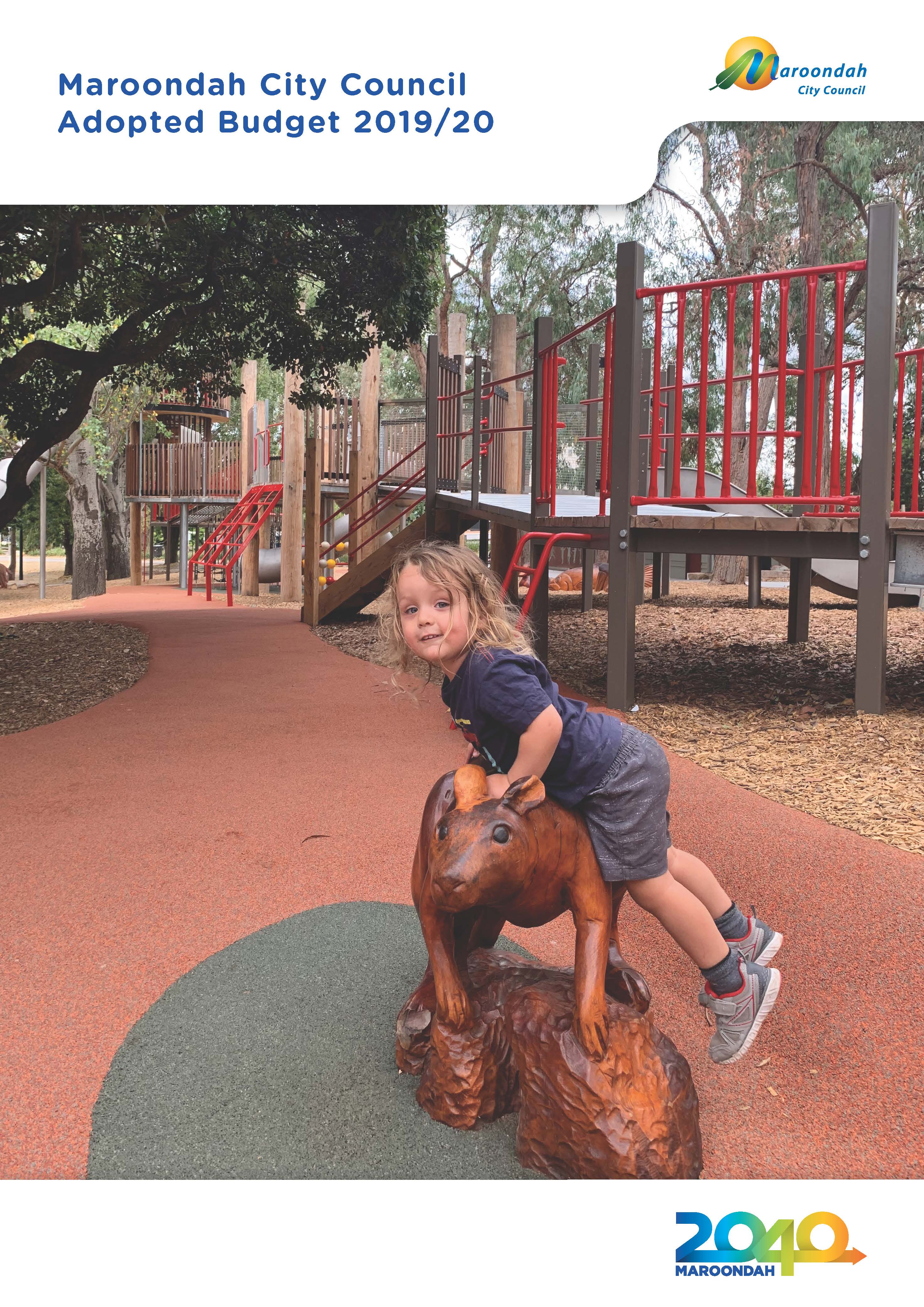 Front page image: The Ringwood Lake Park playspace was officially opened in August 2018. It is an exciting and accessible playground including four slides, a flying fox, climbing structures, a raised canopy trail, water and sand play areas, swings - including a Liberty Swing, and much more!Message from the Mayor and Chief Executive OfficerOn behalf of Maroondah City Council, we are pleased to present the proposed 2019/20 Budget to the Maroondah community. 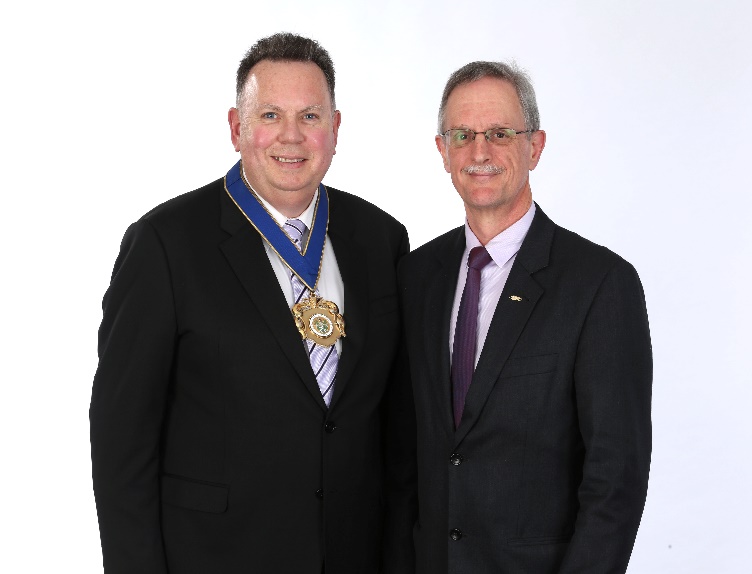 The community’s vision as outlined in Maroondah 2040: Our Future Together is the foundation from which Council shapes its long term plans for the municipality. Following extensive community and key stakeholder consultation this long term vision for the future of Maroondah was adopted in late 2014. The community aspirations and priorities are grouped into eight broad outcome areas that provide the structure for the Maroondah City Council Plan 2017-2021 (Council Plan). The Council Plan has been developed based on the community directions in Maroondah 2040 and a range of community consultation activities undertaken over recent months. The Council Plan sets the key directions and priority actions for the medium term to work towards the aspirations of the Maroondah community looking ahead to the year 2040. The community outcome areas (Strategic Objectives) and 59 priority actions (Major Initiatives and Initiatives) are detailed in Section 2 of this document. The Maroondah City Council budget for 2019/20 links to the achievement of the Council Plan as part of an integrated planning framework. The 2019/20 budget outlines the provision of financial resources for the next 12 months and details how these resources will be applied to meet the actions and initiatives detailed in the Council Plan, as well as delivering more than 120 services and the extensive range of programs and activities that Council provides to the Maroondah community.Budget HighlightsThe 2019/20 budget contains 59 initiatives, including 20 major initiatives, as identified in the Council Plan. These initiatives will contribute to the achievement of the four-year Council Plan key directions and ultimately the preferred outcome as outlined in Maroondah 2040. Some initiatives include:Commence the Croydon Community Precinct development;Undertake a municipal wide review of Council’s neighbourhood character and heritage controls; and finalise the Maroondah Vegetation Review;Commence the $5m Jubilee Park Sporting Precinct redevelopment;Update Council’s administrative facilities;Accelerate Council’s footpath construction program;Finalise the design for the $15m Karralyka redevelopment;Complete the $3.5m redevelopment of the HE Parker Sporting Pavilion.An extensive Capital Works Program of $28.8 million will be undertaken in 2019/20. This capital investment includes funding of $0.36 million from external grants; $0.16 million from contributions; $1.12 million from asset sales; and $27.12 million from Council operations and cash holdings.Highlights of the 2019/20 Capital Works Program include:The Rate Rise & Rate CappingCouncils have the obligation to levy rates and charges under the Local Government Act 1989 in order to fund and deliver essential community infrastructure and services. The rates councils collect are a form of property tax. The value of each property is used as the basis for calculating what each property owner will pay.Calculating how much each property owner pays in rates involves determining the total amount of rate revenue required and dividing this across the total value of all rateable properties to establish a rate in the dollar. The rate in the dollar is then applied against each individual property value to calculate how much each property owner pays.All of Victoria's 79 councils have been operating under rate caps since 1 July 2016. Each year the Minister for Local Government sets a cap on rate increases based on that period’s Consumer Price Index (CPI) and advice from the Essential Services Commission (ESC). The rate cap limits the total amount a council can increase its rates each year based on the amount it levied in the previous year.The decision must be made by 31 December each year to apply to rates in the following financial year.For the 2019/20 financial year, Council’s rate rise has been capped at 2.50%.The rate cap applies to the council’s total rate revenue and not individual properties.  In many cases, an individual rates bill may increase or decrease by more (or less) than the capped rise amount.  This may happen because:the value of the property has increased or decreased in relation to the value of other properties in the council;other charges and levies that are not subject to the cap, such as the waste charge, has risen. The capped increases apply to the general rates only; andthe amount of rates levied from properties of that type (residential, commercial or industrial) has changed through the council’s application of differential rates.Further information on Rates and Charges can be found in Section 6 Notes to financial statements within this document.Waste Management - RecyclingOver the last 30 years, recycling has been considered a critical service experienced by all and one that should be an expected service. As documented in the past two years, the recycling industry has been through some challenging moments and events that are disrupters on a global scale. These challenging events are still foreseeable into the future, however, Maroondah will be working towards a pathway that results in an efficient and resilient recycling system. Maroondah will continue to work closely with the State and Federal Governments to make inroads in the recycling sector. The enthusiasm of recycling in Victoria has remained high, and Maroondah as a Council still maintains high recycle rates, regardless of the global crises, Maroondah wants to continue achieving these results in recycling.The waste service charge for 2019/20, incorporating kerbside collection, green waste and recycling, will remain fixed at the 2018/19 level.Other ChallengesIn addition to the issue of a cap on rates or the waste management challenges, Maroondah also faces a range of other challenges, which include:Funding the renewal of infrastructure and community assets;Cost shifting from other levels of government;Technology and Opportunity - complex environments amongst emerging technologies; andFunding expectations of enhanced service provision.This budget has been developed through a rigorous process of consultation and review and Council endorses it as a balanced, sustainable and responsible platform to ensure enhanced services, protection of Council’s $1.87 billion in net assets, the delivery of $28.76 million extensive capital projects, a surplus of $4.87 million, and a financially prudent future for our community.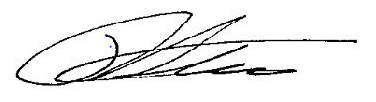 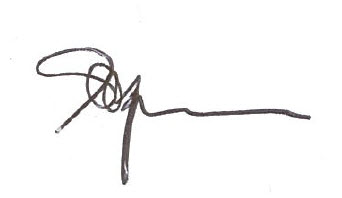 Cr Rob Steane						          Mr Steve KozlowskiMayor							 Chief Executive Officer		           1. Link to the Council PlanThis section describes how the Annual Budget links to the achievement of the Council Plan as part of Council’s Integrated Planning Framework. This Framework guides the Council in identifying community needs and aspirations over the long term (Maroondah 2040 Community Vision), medium term (Council Plan 2017-2021) and short term (Service Delivery Plans and Annual Budget) and then holding itself accountable (Annual Report and Audited Statements).1.1 Council Planning and Performance FrameworkCouncil’s strategic documents are linked to an Integrated Planning Framework. Council’s Integrated Planning Framework ensures that all of Council’s activities and financial resources are aligned in order to meet the aspirations, needs and expectations of the Maroondah community. The framework ensures a clear linkage between community needs and aspirations, vision, strategies, policies and the day-to-day activities of Council.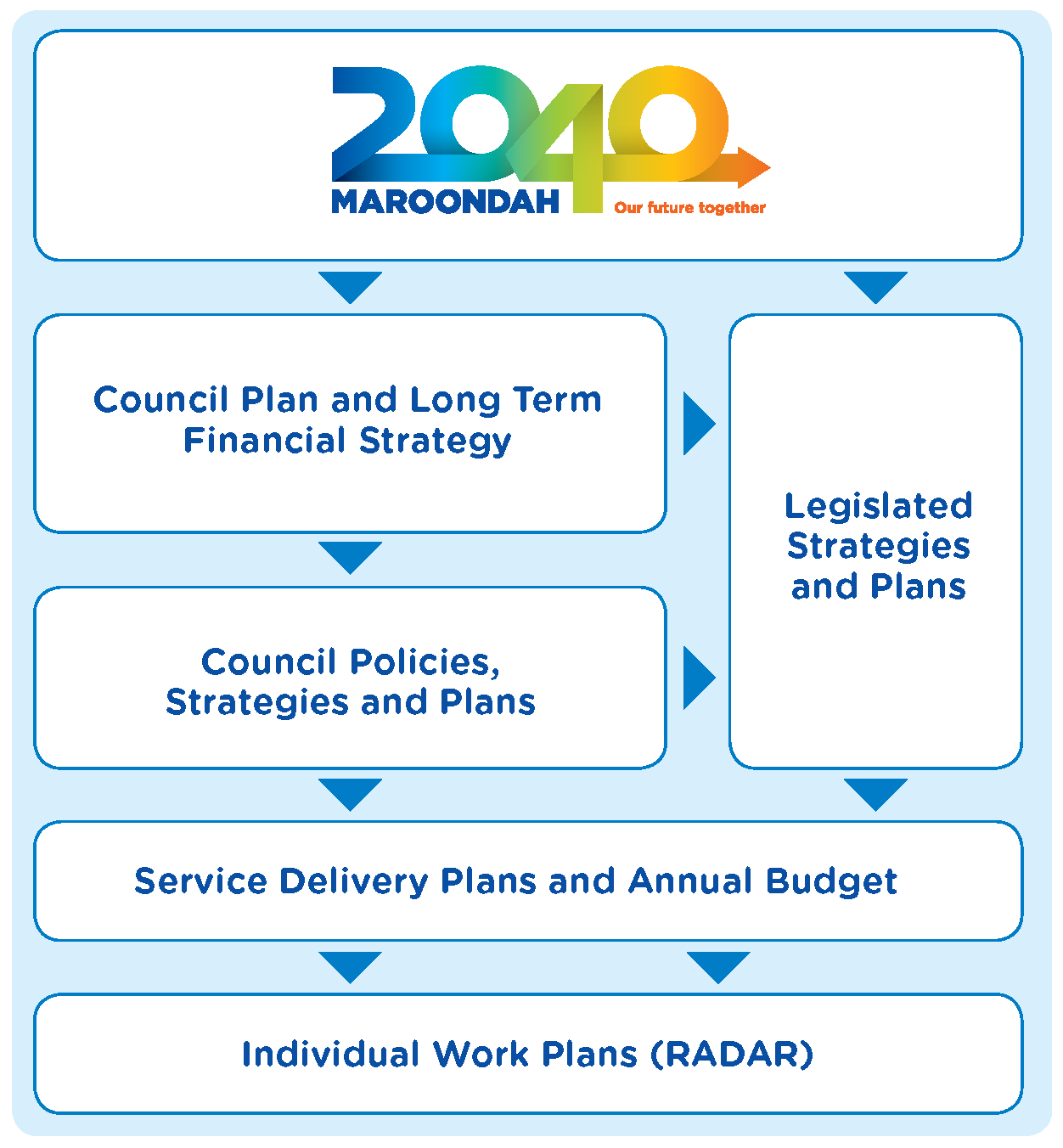 Figure 1: Maroondah City Council’s Integrated Planning FrameworkThis framework is underpinned by the shared long term community vision outlined in Maroondah 2040: Our Future Together, which was developed and then adopted in 2014 in conjunction with the community. The community aspirations and priorities for the future of Maroondah have been grouped into eight broad outcome areas that provide the structure for the Council Plan 2017-2021 (Council Plan). These community outcome areas comprise:A safe, healthy and active communityA prosperous and learning communityA vibrant and culturally rich communityA clean, green and sustainable communityAn accessible and connected communityAn attractive, thriving and well-built communityAn inclusive and diverse communityA well governed and empowered communityThe strategic direction through Maroondah 2040, the Council Plan, and the Long Term Financial Strategy has resulted in detailed service delivery plans across each of Council’s service areas. These plans are reviewed annually to meet community needs and expectations.The framework both feeds into and is supported by a number of other key planning documents – in particular Council’s annual budget, legislated plans and strategies and a broad range of supporting strategies and policies adopted by Council. To ensure Council has the capacity to work towards the achievement of the Maroondah 2040 Community Vision, a Long Term Financial Strategy has been prepared to guide the financial resources of Council over the next 10 years. This strategy is updated annually. In response to the Long Term Financial Strategy, a medium-term strategic resource plan is included within the Council Plan to provide a framework for Council’s financial, physical and human resources over the next four years. This Strategic Resource Plan outlines the allocation of resources to work on the key directions and priority actions outlined in the Council Plan. From the Strategic Resource Plan evolves an Annual Budget that provides specific targets in relation to financial resources for the next financial year and a framework to ensure strategies and commitments are transformed into ‘on the ground’ results.  The Annual Budget specifies goals against which Council can measure its progress and performance whilst also articulating sources of revenue and how that revenue is spent in delivering services to the community.1.2 Our PurposeOur Community VisionMaroondah will be a vibrant and diverse city with a healthy and active community, living in green leafy neighbourhoods, which are connected to thriving and accessible activity centres contributing to a prosperous economy within a safe, inclusive and sustainable environment.Organisational visionWe will foster a prosperous, healthy and sustainable community.Our MissionWe are dynamic and innovative leaders, working in partnership to enhance community wellbeing.Our Workplace ValuesWe are ACCOUNTABLE to each other and our communityWe collaborate in an adaptable and SUPPORTIVE workplaceWe PERFORM at our bestWe are open, honest, INCLUSIVE and act with integrityWe ensure every voice is heard, valued and RESPECTEDWe are brave, bold and achieve EXCELLENCE1.3 Community Outcome Areas (Strategic Objectives)The Council Plan articulates eight community outcome areas (strategic objectives), each with a set of four-year key directions (strategies), annual priority actions, Council Plan indicators (strategic indicators) and supporting strategies and plans. The priority actions (major initiatives) work towards the achievement of the key directions, and ultimately the outcome areas and vision outlined in Maroondah 2040. Council delivers services and initiatives under 14 major service areas. Each contributes to the achievement of the future outcome areas as set out in Maroondah 2040 and Council Plan. The Annual Budget converts these services and initiatives into financial terms to ensure that there are sufficient resources for their achievement. The following table lists the eight community outcome areas as described in the Council Plan.2. Services and initiatives and service performance indicatorsWorking towards the Vision outlined in Maroondah 2040 and the achievement of the future outcomes (strategic objectives), we will continue to plan, deliver and improve high quality, cost effective, accessible and responsive services. The services, initiatives, major initiatives (priority actions) and service performance indicators for each service area are described in the following section.2.1 Outcome Area (Strategic Objective) 1: A safe, healthy and active communityServicesMajor Initiatives (Priority Actions)Complete the $3m Silcock Sporting Pavilion redevelopment in CroydonComplete the $3.5m redevelopment of the HE Parker Sporting PavilionComplete the $5m Jubilee Sporting Precinct redevelopment Start the $4.5m Springfield Sporting Pavilion redevelopment (subject to funding)Start the $3.25m Proclamation Park Sporting Pavilion redevelopment (subject to funding)Start the $12m Dorset Recreation Reserve Redevelopment (subject to funding)Initiatives Amend planning controls relating to alcohol density through participation in the South East Melbourne Council’s Alliance (SEMCA) Alcohol Density ProjectUndertake sportsfield reconstruction works at Quambee Reserve No.1 Oval in Ringwood NorthImplement the changes that result from the reform of the Environment Protection ActUndertake a review and develop a Physical Activity Strategy 2020-2024Develop a new Municipal Emergency Management Plan considering changes to legislation and outcomes of Local Government Victoria's Councils and Emergencies projectWork with partners of Together for Equality and Respect (TFER): A Strategy to Prevent Violence Against Women in Melbourne East to prevent violence against women in Maroondah, including participation in the “16 days of activism” campaign Commence development of second Youth Strategy Action Plan (2019-2021)Service Performance Indicators2.2 Outcome Area (Strategic Objective) 2: A prosperous and learning communityServicesMajor Initiatives (Priority Action)Undertake a strategic review of shopping centres in Maroondah and develop a Community Shopping Centre StrategyAs part of the Croydon Community Precinct development, plan and deliver the Croydon library integrated Customer Service ProjectInitiatives Continue to develop Regional Service Partnerships such as procurement efficiencies, library services and advocacyDevelop, promote and expand the BizHub Co-Working SpaceWork in partnership to implement the Bayswater / Bayswater North Industrial Precinct Strategy to assist local businesses and promote investment attractionWork in partnership to facilitate appropriate development within the Ringwood Metropolitan Activity Centre and Croydon Activity CentrePlan and implement carparking improvements in the Ringwood Metropolitan Activity Centre and the Croydon Activity CentreImplement the reforms to the Small Business Victoria Food ActService Performance Indicators2.3 Outcome Area (Strategic Objective) 3: A vibrant and culturally rich communityServicesMajor Initiatives (Priority Actions)Implement new public art across Maroondah in accordance with Council’s Public Art PolicyStart the $15m Karralyka Centre redevelopment (subject to funding)InitiativesCommence development of an Arts and Cultural Development Strategy 2019-2023Further develop the programming and profile of the Ringwood Arts Precinct2.4 Outcome Area (Strategic Objective) 4: A clean, green and sustainable communityServicesMajor Initiatives (Priority Actions)Work in partnership to undertake renewal works on the Mullum Mullum and Dandenong Creek shared trailInitiatives Finalise the Maroondah Vegetation Review and prepare planning controls for inclusion in the Maroondah Planning SchemeIntroduce an environmentally sustainable development policy into the Maroondah Planning SchemeTender and implement contracts for waste collection, landfill and the receipt and sorting of recyclables to meet community need and expectations across all waste streams as identified in the Waste Management Strategy 2019-2029 Service Performance Indicators2.5 Outcome Area (Strategic Objective) 5: An accessible and connected communityServicesMajor Initiatives (Priority Actions)Undertake the renewal of New Street in Ringwood, including flood mitigation works, between Maroondah Highway and Sylvia Grove Initiatives Accelerate Council's footpath construction programImplement the Maroondah Carparking Framework action planAdvocate to the Commonwealth and Victorian Government for provision of new and upgraded major transportation infrastructure in Maroondah; including freeway connections, upgrade to arterial roads and intersections and major public transport enhancements2.6 Outcome Area (Strategic Objective) 6: An attractive, thriving and well built communityServicesMajor Initiatives (Priority Actions) Complete the Lincoln Road upgrade, east of Dorset Road, CroydonWork in partnership to implement the Greening the Greyfields Project to facilitate a sustainable approach to urban redevelopment in identified residential precinctsCommence preparation of a new Croydon Structure PlanCommence the Croydon Community Precinct development (subject to funding)Work in partnership to implement the Tarralla Creek Connects projectInitiativesDevelop and commence implementation of priority open space and public realm enhancement plansUndertake a municipal wide review of Council's neighbourhood character and heritage controlsDevelop and implement the Flood Mapping Communications PlanImplement the new Ringwood Activity Centre Masterplan into planning processesContinue the upgrade of drainage including flood mitigation works in the Scenic Avenue catchment in Ringwood EastWork in partnership to develop flood mitigation solutions for the central Croydon areaAccelerate Council's drainage improvement programService Performance Indicators2.7 Outcome Area (Strategic Objective) 7: An inclusive and diverse communityServicesMajor Initiatives (Priority Actions) Investigate and implement additional female changing facilities at local sporting venuesInitiatives  Develop and commence implementation of a new Disability Policy and Action PlanContinue implementation of the Corporate Volunteering Program that recruits, promotes and manage volunteers who support the provision of services and community activities Commence development of an Active and Healthy Ageing Strategy 2020-2024Commence development of a Children and Families Strategy 2020-20242.8 Outcome Area (Strategic Objective) 8: A well governed and empowered communityServicesMajor Initiatives  Update Council’s administrative facilities Engage the community in undertaking an interim review of Maroondah 2040: Our future togetherInitiatives Progress Council's digital transformation that enables innovation and improved Customer Service delivery models including access to information, engagement and online paymentsParticipate in an Electoral Representation Review as mandated by State Government in the leadup to the 2020 Local Government elections Undertake a review of Council's Community Engagement PolicyDevelop a new Customer Service Strategy that will continue to advance Council's commitment to be highly responsive and customer focused Review the current use of CCTV for its effectiveness in controlling waste dumpingDevelop and implement the Workforce People and Culture Plan 2021-2025 that provides a road map for the development, implementation, review and measurement of services, activities and systems that enable the organisation to deliver exceptional resultsAdvocate for Maroondah to become a "Smart City"Service Performance Indicators2.3 Reconciliation with budgeted operating result(Note: This reconciles to the budgeted Comprehensive Result from Operations as shown on the Comprehensive Income Statement included in Section 3)3. Summary of financial positionThis section considers the long term financial projections of the Council. The Act and Regulations require a Strategic Resource Plan to be prepared covering both financial and non-financial resources, and including financial performance indicators for at least the next four financial years to support the Council Plan. Council prepares the long term financial strategy for the next ten years from which the financial statements are derived.Key budget information is provided below about the rate and charges; comprehensive result; cash and investments; capital expenditure; financial position (working capital) and financial sustainability of the Council.3.1 Total Rates & ChargesA = Actual   F = Forecast    B = Budget   LTFS = Long Term Financial Strategy estimatesSource: Section 5It is proposed that rates will increase by 2.5% (as applied to the Base Average Property Rate in accordance with ESC formulae) and waste charges remain at 2018/19 levels for 2019/20 year in line with contract obligations. Total rates and charges of $92.34 million, which includes $0.33 million generated from supplementary rates. This rate increase is in line with Council’s rating strategy. Future years (2020/21 to 2022/23) rates are estimated to increase by 2.5% (as applied to the Base Average Property Rate in accordance with ESC formulae) and waste charges are estimated to increase by 2.0% in 2020/21 and by 4.0% in 2021/22 and 2022/23.3.2 Comprehensive result Source: Section 5The expected comprehensive result for the 2019/20 year is a surplus of $4.87 million, which is a decrease of $17.87 million over 2018/19 Forecast Budget. It is anticipated that a surplus result will be achieved throughout the strategy period. (The forecast comprehensive result for the 2018/19 year is a surplus of $22.74 million which is better than the adopted budget provision by $4.74 million due to the inclusion of carried forward grants, unbudgeted new grants, and organisational savings achieved).3.3 Cash and investmentsSource: Section 5Cash and investments are expected to decrease by $3.34 million during the year to $38.75 million (Cash and cash equivalents $16.6 million and Financial Assets $22.1 million) as at 30 June 2020. The decrease in cash and investments is in line with Council's Long Term Financial Strategy. Cash and investments are forecast to be $42.09 million as at 30 June 2019. Notional provision has been made for potential Defined Benefits Superannuation call should international equity markets fall, as well as provision of a cash backed reserve for new major capital projects as yet undefined.3.4 Capital expenditureSource: Section 5The capital works program for the 2019/20 year is expected to be $28.76 million of which $0.362 million will come from external grants, contributions of $0.16 million and $1.12 million will be funded by sale of plant and equipment and the balance $27.12 million internally through general rates and cash holdings.  The priorities for the capital expenditure program have been established through a rigorous process of consultation that has enabled Council to assess community needs and develop sound business cases for each project.3.5 Financial Position (Working Capital)Source: Section 5The working capital ratio calculated as Current Assets divided by Current Liabilities is a key indicator to assess Council’s ability to meet current commitments. The expected working capital ratio for 2019/20 is 1.72 which means that Council can meet its short term obligations and has sufficient cash or operating liquidity remaining to meet fluctuating cash levels during the year. 3.6 Financial SustainabilitySource: Section 5A Long Term Financial Strategy for the years 2019/20 to 2028/29 has been developed to assist Council in adopting a budget within a longer term prudent financial framework. The key objective of the strategy is financial sustainability in the medium to longer term, while still achieving Council’s future outcome areas (strategic objectives) as specified in the Council Plan. The adjusted surplus result, which is a measure of financial sustainability, portrays positive outcomes in terms of net surplus comprehensive results for the entire ten-year period outlook (2019/20 to 2028/29). This can be achieved after absorbing the impact of borrowing to cover the building of Aquanation and the graduated increase in the superannuation guarantee by the Federal Government. Notional provision has been made for potential Defined Benefits Superannuation call should international equity markets fall, as well as provision of a cash backed general reserve for new major capital projects as yet undefined.Further indicators of the long term financial sustainability of Councils are the financial sustainability risk indicators as defined by Victorian Auditor General’s Office (VAGO). Council is in a sound position financially with all indicators showing results within acceptable low to medium risk levels. The following table show these indicators over the ten-year period, shading green for low risk and yellow for medium risk..3.7 Strategic objectives Source: Section 2The Annual Budget includes a range of services and initiatives to be funded that will contribute to achieving the strategic objectives specified in the Council Plan. The above graph shows the level of funding allocated in the budget to achieve the strategic objectives as set out in the Council Plan for the 2019/20 year.3.8 Council net expenditure allocations per $100.The above chart provides an indication of how Council allocates its expenditure across the main services that it delivers.  It shows how much is allocated to each service for every $100 that Council spends. This budget has been developed through a rigorous process of consultation and review and management endorses it as financially responsible. More detailed budget information is available throughout this document.4. Budget influencesThis section sets out the key budget influences arising from the internal and external environment within which the Council operates.4.1 Budget implications In framing the 2019/20 Budget Council has not only focussed on its key directions (strategies) and priority actions (major initiatives and initiatives) as contained in the Council Plan but has also accommodated significant external influences on its planned levels of revenue and expenditure.  In particular, Council operates in a highly regulated environment and decisions by other levels of government and the private sector can have major impacts locally. Whilst such influences are outside the control of Council, others arise as a result of decisions taken and policies adopted in response to community priorities, the drive for continuous improvement, innovation and the requirement for ongoing sound financial management.  The major influences are listed on the next few pages.Notwithstanding their effect, Council’s Budget will deliver outcomes that:Provide for the ongoing maintenance of its wide range of quality services to the community;Build on its existing firm financial base to continue its strategy to improve its long term financial viability;Strike an appropriate balance between today’s and future generations in respect of the funding of its operations and the development and maintenance of its long term assets; andSupport an organisational and administrative framework that will assist in ensuring the provision of continued good governance.4.2 External InfluencesIn preparing the 2019/20 budget, a number of external influences have been taken into consideration, because they will impact significantly on the services delivered by Council in the budget period when compared to the 2018/19 budget. These include:The Victorian State Government cap on the average property rate increase for 2019/20 has been set at 2.5% (2018/19 2.25%);Consumer Price Index – Melbourne All Groups (CPI) increases on goods and services of 2.0% through the year to the December quarter 2018 (ABS). State-wide CPI is forecast to be 2. 5% for the 2019/20 year (Victorian Budget Papers 2018/19);The Victorian Wage Price index is projected to be 2.75% in 2019/20 increasing to 3.0% and 3.25% in subsequent two years (Victorian Budget papers 2018/19);The Valuer General taking over the rateable property general valuation process changing to once a year rather than every two years, impacting Council’s supplementary valuation process timing compared to past years and creates valuation changes Over the last 30 years, recycling has been considered a critical service experienced by all and one that should be an expected service. As documented in the past two years, the recycling industry has been through some challenging moments and events that are disrupters on the global scale. These challenging events are still foreseeable into the future, however, Maroondah will be working towards a pathway that results in an efficient and resilient recycling system. Maroondah will continue to work closely with the State and Federal Governments to make inroads in the recycling sector. The enthusiasm of recycling in Victoria has remained high, and Maroondah as a Council still maintains high recycle rates, irrespective of the global crises and Maroondah wants to continue achieving these results in recycling. The waste service charge for 2019/20, incorporating kerbside collection and recycling, will not be increased;An increase of $0.53 million in the Federal Government Funding Assistance Grants funding compared to the prior year;The Fire Services Property Levy will continue to be collected by Council on behalf of the State Government with the introduction of the Fire Services Levy Act 2012 which is not included in Council’s budget;An overall decrease of $12.58 million in total capital grants to be received as specific funding received in 2018/19 for HE Parker Multi Sports Complex $11.75 million is non-recurrent. A decrease in the Roads to Recovery program $0.83 million is also anticipated; andPublic Open Space contributions are forecast to increase to $2.80 million compared with 2018/19 levels of $2.5 million.4.3 Internal InfluencesAs well as external influences, there are also a number of internal influences which are expected to have a significant impact on the 2019/20 budget.  These matters and their financial impact when compared to the 2018/19 budget are set out below:Depreciation is a major influence on the budget as it appears as a cost against the Comprehensive Income Statement. Depreciation for 2019/20 is $23.1 million. Council must ensure its capital renewal program at minimum keeps pace with this figure to ensure adequate maintenance of Council’s $1.86 billion infrastructure;The inclusion of 59 Council Plan Priority Actions (Major initiatives and initiatives) that will be undertaken by Council in 2019/20 that will contribute to the achievement of preferred community outcomes outlined in Maroondah 2040: Our future together. Some of the initiatives are included below, for a full list of all initiatives refer to Section 2:Complete the $3m Silcock Sporting Pavilion redevelopment in Croydon;Complete the $3.5m redevelopment of the HE Parker Sporting Pavilion;Complete the $4.5m Springfield Sporting Pavilion redevelopment (subject to funding);Complete the $5m Jubilee Sporting Precinct redevelopment;Start the $3.25m Proclamation Park Sporting Pavilion redevelopment (subject to funding);Implement new public art across Maroondah in accordance with Council's Public Art Policy;Commence the Croydon Community Precinct development (subject to funding);Start the $12m Dorset Recreation Reserve Redevelopment (subject to funding); andInvestigate and implement additional female changing facilities at local sporting venues.As per initiative 50 of the Budget Document, Council intends to update its administrative facilities.Through several negotiations that are being undertaken as well as potential land sale opportunities, Council will look to fund the upgrade of the facilities from the current site at Braeside Avenue to a new location. This initiative is in line with Council’s long term 2040 Plan, with the intention of delivering the initiative as a cost neutral project.4.4 Budget PrinciplesIn response to these influences, guidelines were prepared and distributed to all Council officers with budget responsibilities. The guidelines set out the key budget principles upon which the officers prepare their budgets. The principles included:The outcomes of Councils’ Long Term Financial Strategy will drive the 2019/20 budget process. The primary direction for the 2019/20 Budget is to ensure Council’s continued long term financial sustainability and that the requirements of the State Government in relation to Rate Capping are met;Service levels to be maintained at 2018/19 levels with the aim to use fewer resources with an emphasis on innovation, productivity and efficiency enhancements;Grants to be based on confirmed funding levels;New initiatives or new employee proposals which are not cost neutral to be justified through a business case;Existing fees and charges to be increased at a minimum of the Rates & Charges % increase or market levels for unit costs and volume;New revenue sources such as partnerships and shared services to be identified where possible;Salaries and wages to be increased in line with estimated Enterprise Bargaining outcomes; andOperating revenue and expenses arising from completed 2018/19 capital projects to be included.4.5 Legislative requirementsUnder the Local Government Act 1989 (the Act), Council is required to prepare and adopt an annual budget for each financial year. The budget is required to include certain information about the rates and charges that Council intends to levy as well as a range of other information required by the Local Government (Planning and Reporting) Regulations 2014 (the Regulations) which support the Act. Refer appendix B.The 2019/20 budget is for the year 1 July 2019 to 30 June 2020 and is prepared in accordance with the Act and Regulations. The budget includes Budgeted Financial Statements being a budgeted Comprehensive Income Statement; Balance Sheet; Statement of Changes in Equity; Cash Flows; and Capital Works and a Statement of Human Resources. These statements have been prepared for the year ended 30 June 2020 in accordance with the Act and Regulations. The budget information for the years 2019/20 to 2022/23 have been extracted from the Strategic Resource Plan. It also includes detailed information about the rates and charges to be levied, the capital works program to be undertaken and other financial information, which Council requires to make an informed decision about the adoption of the budget.5. Financial StatementsThis section presents information regarding the Budgeted Financial Statements. The budget information for the years 2019/20 to 2022/23 has been extracted from the Strategic Resource Plan. A Statement of Human Resources is also included for the years 2019/20 to 2022/23.At the end of each financial year Council is required to report back to the community a comparison of actual financial results against these Budgeted Financial Statements and provide an explanation of significant variances. The Financial Statements together with the Performance Statement provide a clear, concise and understandable report of Council’s activities for the year from both a financial and non-financial perspective, particularly for those users who do not have a financial background.This section includes the following financial statements prepared in accordance with the Local Government Act 1989 and the Local Government (Planning and Reporting) Regulations 2014:Comprehensive Income Statement ……	Page 37Balance Sheet …………………………...	Page 38Statement of Changes in Equity………..	Page 39Statement of Cash Flow…………………	Page 40Statement of Capital Works…………….	Page 41Statement of Human Resources……… 	Page 42Statement of Capital WorksFor the four years ending 30 June 2023Statement of Human ResourcesFor the four years ending 30 June 2023A summary of human resources expenditure categorised according to organisational structure of Council is detailed below:*Seasonal employees, other expenditure relates to Overtime, Travel Allowance, Performance Recognition, Training etc.A summary of the number of full time equivalent (FTE) Council employees in relation to the above expenditure is included below:6. Notes to the financial statementsThis section presents detailed information on material components of the financial statements.6.1 Comprehensive Income Statement6.1.1 Rates and chargesRates and charges are required by the Act and the Regulations to be disclosed in Council’s annual budget.In developing the Strategic Resource Plan rates and charges were identified as an important source of revenue, accounting for 66.7% of the total revenue received by Council annually. Planning for future rate increases has therefore been an important component of the Strategic Resource Planning process. The State Government have introduced the Fair Go Rates System (FGRS) which sets out the maximum amount councils may increase rates in a year. For 2019/20 the FGRS cap has been set at 2.5%. The cap applies to general rates and is calculated on the basis of council’s base average property rate. The formulae provided by the Essential Services Commission (ESC) and agreed by the State Government is: 2018/19 Adopted General Rate Income + 2018/19 Annualised Supplementary Rate IncomeNo. of Assessments 2018/19= Base Average Rate x 2.5%= maximum allowable Capped Average RateThe level of required rates and charges has been considered in this context, with reference to Council's other sources of income and the planned expenditure on services and works to be undertaken for the Maroondah community.In order to achieve the levels set out in the Strategic Resources Plan which maintains services and service levels and a strong capital expenditure program, the average general property rate will increase by 2.5% in line with the rate cap formulae and the waste collection charges will remain at the same levels as the 2018/19 charges, that is no increase. This will raise total rates and charges for 2019/20 of $90.34 million, which includes $0.33 million generated from supplementary rates. 6.1.1(a) The reconciliation of the total rates and charges to the Comprehensive Income Statement is as follows:*These items are subject to the rate cap established under the FGRS6.1.1(b)The rate in the dollar to be levied as general rates under Section 158 of the Act for each type or class of land compared with the previous financial year* Capital Improved Value6.1.1(c) The estimated total amount to be raised by general rates in relation to each type or class of land, and the estimated total amount to be raised by general rates, compared with the previous financial year6.1.1(d) The number of assessments in relation to each type or class of land, and the total number of assessments compared with the previous financial year6.1.1(e) The basis of valuation to be used is the Capital Improved Value (CIV)6.1.1(f) The estimated total value of each type or class of land, and the estimated total value of land, compared with the previous financial year6.1.1(g) The rate or unit amount to be levied for each type of service rate or charge under Section 162 of the Act compared with the previous financial year#These figures include GST which applies to these services.* Approval of additional waste service is subject to Council assessment. 6.1.1(h) The estimated total amount to be raised by each type of service rate or charge, and the estimated total amount to be raised by service rates and charges, compared with the previous financial year#These figures exclude GST on Industrial, Commercial and second bin Residential Services.* Approval of additional waste service is subject to Council assessment.6.1.1(i) The estimated total amount to be raised by all rates and charges compared with the previous financial year#These figures exclude GST on Industrial, Commercial and additional recycling-non-residential Services.6.1.1(j) Fair Go Rates System ComplianceMaroondah City Council is fully compliant with the State Government’s Fair Go Rates System.6.1.1(k) Any significant changes that may affect the estimated amounts to be raised by rates and chargesThere are no known significant changes which may affect the estimated amounts to be raised by rates and charges. However, the total amount to be raised by rates and charges may be affected by:The making of supplementary valuations (2019/20: estimated $0.33 million and 2018/19: $0.38 million)The variation of returned levels of value (e.g. valuation appeals)6.1.1(n) Differential rates Rates to be leviedThe rate and amount of rates payable in relation to land in each category of differential are:A general rate of 0.210025% for all rateable General Land:A general rate of 0.252030% for all rateable Commercial Land; andA general rate of 0.252030% for all rateable Industrial Land; andA general rate of 0.315038% for all rateable Vacant Land; andA general rate of 0.630075% for all rateable Derelict Land.Each differential rate will be determined by multiplying the Capital Improved Value of each rateable land (categorised by the characteristics described below) by the relevant percentages indicated above.Council considers that each differential rate will contribute to the equitable and efficient carrying out of council functions. Details of the objectives of each differential rate, the types of classes of land, which are subject to each differential rate and the uses of each differential rate are set out below.General LandDefinitions/Characteristics:Any land which does not have the characteristics of Commercial, Industrial, Vacant or Derelict Land. Objective:To ensure that all rateable land makes an equitable financial contribution to the cost of carrying out the functions of Council, including:Construction and maintenance of public infrastructure; andDevelopment and provision of health & community services; andProvision of general support services; andRequirement to ensure that Council has adequate funding to undertake it’s strategic, statutory and service provision obligations.Types and Classes:Rateable land having the relevant characteristics described in the definition/characteristicsUse and Level of Differential Rate:The differential rate will be used to fund some of those items of expenditure described in the Budget adopted by Council. The level of differential rate is the level which Council considers is necessary to achieve the objectives specified above.Geographic Location:Wherever located within the municipal district.Use of Land:Any use permitted under the relevant Planning Scheme.Planning Scheme Zoning:The zoning applicable to each rateable land within this category, as determined by consulting maps referred to in the relevant Planning Scheme.Types of Buildings:All buildings which are now constructed on the land or which are constructed prior to the expiry of the 2019/20 financial Year.Commercial LandDefinitions/Characteristics:Commercial Land is any land that does not have the characteristics of General, Industrial, Vacant or Derelict Land and which is used, designed or adapted to be used primarily for the sale of goods or services or other commercial purposes. Objective:To ensure that all rateable land makes an equitable financial contribution to the cost of carrying out the functions of Council, including:Construction and maintenance of public infrastructure: andDevelopment and provision of health & community services; andProvision of general support services; andEnhancement of the economic viability of the commercial and industrial sector through targeted programs and projects; andEncouragement of employment opportunities; andPromotion of economic development; andRequirement to ensure that streetscaping and promotional activity is complimentary to the achievement of commercial and industrial objectives.Types and Classes:Rateable land having the relevant characteristics described in the definition/characteristicsUse and Level of Differential Rate:The differential rate will be used to fund some of those items of expenditure described in the Budget adopted by Council. The level of differential rate is the level which Council considers is necessary to achieve the objectives specified above.Geographic Location:Wherever located within the municipal district.Use of Land:Any use permitted under the relevant Planning Scheme.Planning Scheme Zoning:The zoning applicable to each rateable land within this category, as determined by consulting maps referred to in the relevant Planning Scheme.Types of Buildings:All buildings which are now constructed on the land or which are constructed prior to the expiry of the 2019/20 financial Year.Industrial LandDefinitions/Characteristics:Industrial Land is any land that does not have the characteristics of General, Commerical, Vacant or Derelict Land, that is used, designed or adapted to be used primarily for industrial purposes.Objective:To ensure that all rateable land makes an equitable financial contribution to the cost of carrying out the functions of Council, including:Construction and maintenance of public infrastructure: andDevelopment and provision of health & community services; andProvision of general support services; andEnhancement of the economic viability of the commercial and industrial sector through targeted programs and projects; andEncouragement of employment opportunities; andPromotion of economic development; andRequirement to ensure that streetscaping and promotional activity is complimentary to the achievement of commercial and industrial objectives.Types and Classes:Rateable land having the relevant characteristics described in the definition/characteristicsUse and Level of Differential Rate:The differential rate will be used to fund some of those items of expenditure described in the Budget adopted by Council. The level of differential rate is the level which Council considers is necessary to achieve the objectives specified above.Geographic Location:Wherever located within the municipal district.Use of Land:Any use permitted under the relevant Planning Scheme.Planning Scheme Zoning:The zoning applicable to each rateable land within this category, as determined by consulting maps referred to in the relevant Planning Scheme.Types of Buildings:All buildings which are now constructed on the land or which are constructed prior to the expiry of the 2019/20 financial Year.Vacant LandDefinitions/Characteristics:Any land on which there is no building which is occupied or adapted for occupation and that is not General, Commercial, Industrial or Derelict Land.Objective:To ensure that all rateable land makes an equitable financial contribution to the cost of carrying out the functions of Council, including:Construction and maintenance of public infrastructure: andDevelopment and provision of health & community services; andProvision of general support services; andEnhancement of the economic viability of the commercial and industrial sector through targeted programs and projects; andEncouragement of development on land.Types and Classes:Rateable land having the relevant characteristics described in the definition/characteristicsUse and Level of Differential Rate:The differential rate will be used to fund some of those items of expenditure described in the Budget adopted by Council. The level of differential rate is the level which Council considers is necessary to achieve the objectives specified above.Geographic Location:Wherever located within the municipal district.Use of Land:Any use permitted under the relevant Planning Scheme.Planning Scheme Zoning:The zoning applicable to each rateable land within this category, as determined by consulting maps referred to in the relevant Planning Scheme.Derelict LandDefinitions/Characteristics:Derelict land is any land in respect of which:a Notice to Comply has been served on the owner or occupier of the land in respect of any breach of:clause 31 (Condition of Land);clause 32 (Vacant Buildings); orclause 34 (Storage, Vehicles and Machinery)of Council Local Law No. 11; andthe time specified in the Notice to Comply has expired; andthe requirements of the Notice to Comply have not been complied with or otherwise satisfied (either before or after the time specified in the Notice).Objective:To ensure that the incidence of dilapidated properties reduce in the municipality and all rateable land makes an equitable financial contribution to the cost of carrying out the functions of Council, including the:Construction and maintenance of public infrastructure: andDevelopment and provision of health and community services; andProvision of general support services.Types and Classes:Rateable land having the relevant characteristics described in the definition/characteristicsUse and Level of Differential Rate:The differential rate will be used to fund some of those items of expenditure described in the Budget adopted by Council. The level of differential rate is the level which Council considers is necessary to achieve the objectives specified above.Geographic Location:Wherever located within the municipal district.Use of Land:Any use permitted under the relevant Planning Scheme.Planning Scheme Zoning:The zoning applicable to each rateable land within this category, as determined by consulting maps referred to in the relevant Planning Scheme.Types of Buildings:All buildings which are now constructed on the land or which are constructed prior to the expiry of the 2019/20 financial Year.6.1.2 Statutory fees and finesStatutory fees relate mainly to fees and fines levied in accordance with legislation and include animal registrations, local laws and parking fines and statutory planning application fees. Increases in statutory fees are made in accordance with legislative requirements.6.1.3 User feesUser fees relate mainly to the recovery of service delivery costs through the charging of fees to users of Council’s services. These include use of Maroondah Leisure facilities: Aquahub; Aquanation; Croydon Memorial Pool; The Rings; and the Ringwood and Croydon Golf courses, Karralyka Centre and other community facilities. In addition, the provision of services such as home care, meals on wheels, family day care, occasional care and holiday programs are included in user fees.User fees are projected to increase by 1.9% or $0.49 million over 2018/19. The main areas contributing to the increase are Aquanation ($0.95 million) and Karralyka ($0.3 million). The transition of Home and Community Care services to the Commonwealth Government sees a decrease in user fees ($0.48 million).  Council plans to increase user charges for all areas in line with expected inflationary trends and increase service use over the budget period to maintain parity between user charges and the costs of service delivery. 6.1.4 Grants6.1.4.1 Grants – operatingOperating grants include all monies received from State and Federal sources for the purposes of funding the delivery of Council’s services to ratepayers. Overall, the level of operating grants has decreased by 34.1% or $4.36 million compared to 2018/19. Significant movements in grant funding are summarised below:6.1.4.2 Grants - capitalCapital grants (recurrent and non-recurrent) include all monies received from State, Federal and community sources for the purposes of funding the capital works program.  Overall the level of capital grants has decreased by 97.9% or $16.55 million compared to 2018/19 as specific funding received in 2018/19 for a large capital works project is non recurrent.  Section 4.5 “Capital works program” includes a more detailed analysis of the grants and contributions expected to be received during the 2019/20 year.  Significant movements in capital grant funding are summarised below:6.1.5 ContributionsCapital Contributions are projected to decrease by $0.096 million or 37.5% compared to 2018/19 due mainly to a once off contribution for Capital project in 2018/19 (Local Road renewal program $0.82 million).6.1.6 Other incomeOther income is projected to increase by $0.038million or 3.0% compared to 2018/19 mainly due an increase in interest on investments and rent to be received. 6.1.7 Employee costsEmployee costs include all labour related expenditure such as salaries and on-costs (employer superannuation, long service leave and workcover), allowances, overtime and annual leave loading etc. Employee costs are forecast to increase by 3.9% or $2.20 million compared to 2018/19. This increase relates mainly to a number of factors.  Employee costs are aligned with the anticipated Enterprise Bargaining Agreement (EBA) outcomes for 2019/20, together with projected movement of employees within employment bands.6.1.8 Materials and servicesMaterials and services are forecast to decrease by 8.8% or $4.8 million compared to 2018/19. Materials and services include the purchases of consumables, payments to contractors for the provision of services, utility costs, annual contribution for the provision of library services to the Eastern Regional Libraries (this has increased 2.5% for the 2019/20 year), contributions to community groups, software maintenance, insurances, advertising, motor vehicle running costs, fuel and registrations and other miscellaneous expenditure items. Utility costs relating to water, gas and electricity and are forecast to increase by 1.2% or $0.06 million compared to 2018/19 resulting from increased prices from suppliers. Contract payments are included as part of materials and services and are for the provision of services which have been tendered under section 186 of the Local Government Act including external contracts for services such as waste collection, home care, road maintenance, street tree pruning etc. and are forecast to decrease by 10.3% or $2.71 million compared to 2018/19. The decrease in contractors is mainly due to the discontinuance of Home Care contract payments as a result of aged care reforms and transition of in-home services to direct contractor provision. Other tendered costs including Waste Management, Valuations and Operations will increase by 1.9% or 0.43 million.6.1.9 Depreciation and amortisationDepreciation is an accounting measure which attempts to allocate the value of an asset over its useful life for Council’s property, plant and equipment including infrastructure assets such as roads and drains. The increase of 4.8% or $1.05 million for 2019/20 is due mainly the full year effect of depreciation on the 2018/19 capital works program. Refer to section 6.5 ‘Capital works program’ for a more detailed analysis of Council’s capital works program for the 2019/20 year.6.1.10 Other expenses6.2 Balance SheetThis section analyses the movements in assets, liabilities and equity between 2018/19 and 2019/20. It also considers a number of key performance indicators. 6.2.1 Current assets and non-current assetsCash and cash equivalents include cash and investments such as cash held in the bank and in petty cash and the value of investments in deposits or other highly liquid investments with short term maturities of three months or less. These balances are projected to decrease by $1.43 million during the year in line with the rise and fall of Council’s operations.Trade and other receivables are monies owed to Council by ratepayers and others. Minimal change is expected in the level of debtors in the budget.Other financial assets include the value of investments held in deposits with a maturity of greater than three months at the time of initial investment. These balances are projected to decrease by $1.9 million during the year in line with the rise and fall of Council’s operations.Other assets include items such as prepayments for expenses that Council has paid in advance of service delivery and inventories or stocks held for sale or consumption in Council’s services. Minimal change is expected in the budget.Property, infrastructure, plant and equipment is the largest component of Council’s worth and represents the value of all the land, buildings, roads, vehicles, equipment, etc. which has been built up by Council over many years. The net increase in this balance is attributable to the net result of the capital works program ($28.76 million of new assets); depreciation of assets ($23.1 million); and the sale of property, plant and equipment ($1.1 million).6.2.2 Interest-bearing liabilitiesInterest-bearing liabilities are loans or borrowings of Council. Council borrowed $24.2 million in 2014/15 and repayment of loan principal of $1.4 million will be made during the year.In 2014/15 Council constructed a new regional aquatic and leisure centre in Ringwood known as Aquanation. The facility was opened in August 2015, with borrowings to fund a portion of this project. The total cost was $52.2 million, and has been funded by Federal and State Government grants to a total of $13.0 million. The remaining funding came from a combination of loan borrowings by Council ($24.2 million), budgeted capital expenditure, public open space contributions and cash reserves.Council market tendered for the provision of the loan in August 2014 and the loan was drawdown in November 2014 with repayment of principal and interest over 15 years and at a fixed rate for the term of the loan of 4.91% interest per annum. The budget for 2019/20 provides for repayment of loan principal and interest per the agreed schedule.The table below shows information on borrowings specifically required by the Regulations. 6.2.3 Current liabilities and non-current liabilities‘Trade and other payables’ are those to whom Council owes money as at 30 June. These liabilities are budgeted to decrease which is consistent with 2019/20 decreased levels of expenditure on materials and services relating to capital projects.Provisions include accrued long service leave, annual leave and time in lieu to employees. These employee entitlements are only expected to increase marginally in line with EBA outcomes.6.2.4 Working capitalWorking capital is the excess of current assets above current liabilities.  This calculation recognises that although Council has current assets, some of those assets are already committed to the future settlement of liabilities in the following 12 months and are therefore not available for discretionary spending.The expected working capital ratio for 2019/20 is 1.72:1 which means that Council can meet its short-term obligations and has sufficient cash or operating liquidity remaining to meet fluctuating cash levels during the year.6.3 Statement of changes in Equity6.3.1 EquityTotal equity always equals net assets and is made up of the following components:Asset revaluation reserve which represents the difference between the previously recorded value of assets and their current valuations.Accumulated surplus which is the value of all net assets less Reserves that have accumulated over time.  The increase in accumulated surplus of $3.87 million results directly from the surplus for the year.Council has introduced a cash backed general reserve to fund future capital projects and unexpected contingencies such as a call on unfunded Superannuation. The reserve will increase by $1.0 million in 2019/20.6.4 Statement of Cash FlowsThis section analyses the expected cash flows from the operating, investing and financing activities of Council for the 2019/20 year. Budgeting cash flows for Council is one of the key factors in setting the level of rates and providing a guide to the level of capital expenditure that can be sustained. The analysis is based on three main categories of cash flows:Operating activities - Refers to the cash generated or used in the normal service delivery functions of Council. Cash remaining after paying for the provision of services to the community may be available for investment in capital works, or repayment of debt.Investing activities - Refers to cash generated or used in the enhancement or creation of infrastructure and other assets. These activities also include the acquisition and sale of other assets such as vehicles, property and equipment.Financing activities - Refers to cash generated or used in the financing of Council functions and include borrowings from financial institutions and the repayments of borrowings. These activities also include repayment of the principal component of loan repayments for the year.6.4.1 Net cash flows provided by/ (used in) operating activitiesThe decrease in cash inflows from operating activities of $20.1 million is due mainly to the nature of capital grants received in 2018/19 which are primarily one off in nature including the $11.0 million for the HE Parker multi sports complex.  A $2.8 million increase in rates and charges, $0.1 million decrease in user fees, and a $2.2 million increase in employee costs.The net cash flows from operating activities does not equal the surplus (deficit) for the year as the expected revenues and expenses of the Council include non-cash items which have been excluded from the Cash Flow Statement. The budgeted operating result is reconciled to budgeted cash flows available from operating activities as set out in the following table.6.4.2 Net cash flows provided by/ (used in) investing activitiesThe decrease in payments for investing activities represents a decrease in capital works expenditure between 2018/19 and 2019/20.6.4.3 Net cash flows provided by/ (used in) financing activitiesThe payments for investing activities represents repayment of borrowings both principal and interest for the loan for Aquanation (refer 6.2.2).6.4.4 Cash and cash equivalents at end of the yearOverall, total cash and investments are forecast to decrease by $0.14 million to $16.6 million as at 30 June 2020.  Council is using some of its cash holdings to fund capital expenditure in 2019/20 which is within acceptable sector practice. This is consistent with Council’s Long Term Financial Strategy.6.4.5 Restricted and unrestricted cash and investmentsCash and cash equivalents held by Council are restricted in part and not fully available for Council’s operations. The budgeted balance sheet indicates that Council is estimating at 30 June 2020 it will have cash and investments of $38.75 million, which are partly restricted as shown in the following table.6.4.5.1 Restricted cash and investmentsCouncil has cash and cash equivalents that are subject to restrictions, Council has restrictions in relation to unexpended specific purpose investments other which relate mainly to monies received by Council for Public Open Space and Waste; trust funds and deposits; unexpended grants and contributions and cash backed reserves.6.4.5.2 Unrestricted cash and investmentsThese funds are free of all specific Council commitments and represent funds available to meet daily cash flow requirements, unexpected short term needs and any budget commitments which will be expended in the following year such as grants and contributions.  Council regards these funds as the minimum necessary to ensure that it can meet its commitments as and when they fall due without borrowing further funds.6.5 Capital works program6.5.1 SummaryThis section presents a listing of the capital works projects that will be undertaken for the 2019/20 year, classified by expenditure type and funding source.This following section presents the four-year capital expenditure program for the period 2019/20 to 2022/23. Council has already made prior budget commitments to a number of projects to ensure timely completion consistent with expectations.The capital projects are grouped by class and include detail of both Council and Other contributions to individual projects. Further detail is also provided on asset renewal, new assets, asset upgrade and asset expansion projects.7. Financial performance indicatorsThe following table highlights Council’s current and projected performance across a range of key financial performance indicators. These indicators provide a useful analysis of Council’s financial position and performance and should be interpreted in the context of Council’s future outcomes and priority actions.Key to Forecast Trend:+ Forecasts improvement in Council's financial performance/financial position indicatoro Forecasts that Council's financial performance/financial position indicator will be steady - Forecasts deterioration in Council's financial performance/financial position indicatorNotes to indicators1 Adjusted underlying result – An indicator of the sustainable operating result required to enable Council to continue to provide core services and meet its objectives. There is an improvement in financial performance expected over the period.2 Working capital – The proportion of current liabilities represented by current assets. Working capital is forecast to increase from 2018/19 to 2019/20.  This trend is forecast to reduce slightly in later years however with the ratio remaining at a very healthy level.3 Debt compared to rates - Trend indicates Council's reducing reliance on debt against its annual rate revenue through redemption of long term debt. 4 Asset renewal - This percentage indicates the extent of Council's renewals against its depreciation charge (an indication of the decline in value of its existing capital assets). A percentage greater than 100 indicates Council is maintaining its existing assets.5 Rates concentration - Reflects extent of reliance on rate revenues to fund all of Council's on-going services. Trend indicates Council will have a steady reliance on rate revenue compared to all other revenue sources. AppendicesThe contents of the appendices following are summarised below:Appendix A - Budget ProcessThe preparation of the budget begins with Council’s employees preparing the annual budget in accordance with the Local Government Act 1989 (the Act) and Local Government (Planning and Reporting) Regulations 2014 (the Regulations) and submitting the “proposed” budget to Council for approval “in principle”.  Council is then required to give “public notice” that it intends to “adopt” the budget. It must give a minimum 28 days notice of its intention to adopt the proposed budget and make the budget available for inspection at its offices. A person is able to make a submission on any proposal contained in the budget and Council must consider any submission before adoption of the budget. This section lists the budget processes to be undertaken in order to adopt the Budget in accordance with the Local Government Act 1989 (the Act) and Local Government (Planning and Reporting) Regulations 2014 (the Regulations).Under the Act, Council is required to prepare and adopt an annual budget for each financial year. The budget is required to include certain information about the rates and charges that Council intends to levy as well as a range of other information required by the Regulations which support the Act.The 2019/20 budget is for the year 1 July 2019 to 30 June 2020 and is prepared in accordance with the Act and Regulations. The budget includes financial statements being a Comprehensive Income Statement, Balance Sheet, Statement of Changes in Equity, Statement of Cash Flows and Statement of Capital Works and Statement of Human Resources. These statements have been prepared for the year ending 30 June 2020 in accordance with the Act and Regulations, and consistent with the annual financial statements which are prepared in accordance with Australian Accounting Standards and the Local Government Model Accounts. The budget also includes information about the rates and charges to be levied, the capital works program to be undertaken, the human resources required, and other financial information Council requires in order to make an informed decision about the adoption of the budget.A ‘proposed’ budget is prepared in accordance with the Act and submitted to Council in April for approval ’in principle’. Council is then required to give ’public notice’ that it intends to ’adopt’ the budget. It must give 28 days notice of its intention to adopt the proposed budget and make the budget available for inspection at its offices and on its web site. A person has a right to make a submission on any proposal contained in the budget and any submission must be considered before adoption of the budget by Council.With the introduction of the State Governments Rate Capping legislation in 2015 Councils are now unable to determine the level of rate increase and instead must use a maximum rate increase determined by the Minister for Local Government which is announced in December for application in the following financial year.If a Council wishes to seek a rate increase above the maximum allowable it must submit a rate variation submission to the Essential Services Commission (ESC). The Commission will endeavour to notify councils of its decision in respect of an application within two months of receipt of application. In many cases this will require Councils to undertake ‘public notice’ on two separate proposed budgets simultaneously, i.e. the Ministers maximum rate increase and the Council’s required rate increase. The final step is for Council to adopt the budget after receiving and considering any submissions from interested parties. A copy of the budget is required to be submitted to the Minister within 28 days after adoption.This 2019/20 Budget has been prepared in compliance with the Act and the Regulations that set out the required preparation process. Council is not seeking a rate increase above the maximum allowable by the ESC.  Community ConsultationSection 129 of the Act provides that Council follows a public consultation process prior to formal Budget adoption.  This commences with a public notice by Council announcing the preparation of the Proposed Budget.  Copies of the Budget are made available on Council’s website www.maroondah.vic.gov.au and for inspection at Council’s service centres and libraries and the public may obtain further information on the Budget content from Council Officers by appointment.The public notice invites submissions to be made to Council under Section 223 of the Act.  This Section also gives those making submissions the right to speak to their submission before a sub-committee of Council.  The legislation also requires Council to formally respond to any submissions in writing and to provide reasons for such response. Appendix B - Statutory DisclosuresThis appendix lists the items that must be included in Council’s annual budget in order for it to comply with the requirements of the Local Government Act 1989 and the Local Government (Planning and Reporting) Regulations 2014. Under Section 127 of the Local Government Act 1989, Council must prepare a budget for the financial year and ensure that the budget contains information as detailed in the Act and the Local Government (Planning and Reporting) Regulations 2014. The Regulations, supporting the Act also specify further information to be included in the Budget. The following tables provides where in this document information is available to the reader.Appendix C - Fees and ChargesTo contact Councilphone: 1300 88 22 33 or (03) 9298 4598visit our website at: www.maroondah.vic.gov.au  email maroondah@maroondah.vic.gov.auTranslating and Interpreter Service13 14 50National Relay Service (NRS)13 36 77	Maroondah City Council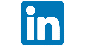 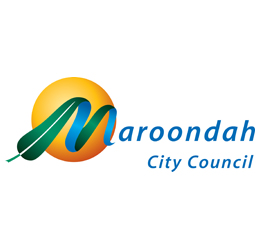 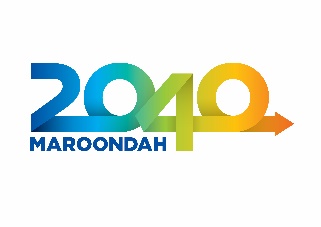 Program$ (million)DetailsBuildings$9.725Community Facilities Improvement Program ($3.03 million) – Council continues to maintain assets at a high standard to ensure our community has access to safe and appropriate facilities. Completion of construction of the $2.7 million Silcock Sporting Pavilion (2019/20 $1.545 million) Community Facilities major plant renewal ($0.47 million)Upgrade and renewal of Sporting and Community Group facilities on Council land ($0.32 million)Community Facilities Improvements ($0.2 million) – to improve accessibility to Council facilities for people with disabilitiesRoads$3.562Local road renewal program ($1.78 million)Kerb and channel replacement works ($0.67 million)Local area traffic management ($0.28 million)Traffic lights and pedestrian crossings ($0.7 million)Footpaths & cycleways$3.540Footpath replacement works ($1.5 million)Footpath construction program ($0.99 million)Taralla Creek Trail improvement works ($0.3 million)Disability footpath access ($0.31 million)Shared bike path improvement program ($0.44 million)Carparks$0.480Carpark improvement program ($0.48 million)Drainage$2.685Stormwater drainage renewal program including but not limited to, New Street, Ringwood - Flood Mitigation Works (Part of New Street Road Renewal) $0.5 million; Hender Street, Ringwood East - Drainage Upgrades $0.15 million; Todd Court, Croydon - Easement Drainage Construction $0.25 million; Park Lane, Croydon - Easement Drainage Construction $0.1 million; Drainage Relining Works $0.15 million.Recreational, leisure and community facilities$2.285Sports fields improvement program for Quambee Reserve ($0.9 million)Sports field lighting improvement program ($0.21 million)Sports infrastructure renewal including cricket nets, coaches boxes and scoreboards ($0.12 million)Sports surface improvement program ($0.1 million)Parks and open space$1.240Open space playground improvement program ($0.62 million)Open space improvement program ($0.26 million)Open space footbridge and boardwalk improvement program ($0.2 million)Open space signage improvement program ($0.08 million)Outcome AreaVision Statements1.  A safe, healthy and active communityIn 2040, Maroondah is a safe, healthy and active community with local opportunities provided for people of all ages and abilities to have high levels of social, emotional and physical wellbeing.2.  A prosperous and learning communityIn 2040, Maroondah is a thriving centre of economic activity and opportunity within the eastern region where the sustainability and growth of local businesses is supported. All community members, groups, education providers and local businesses have access to a wide range of quality learning resources and facilities.3.  A vibrant and culturally rich communityIn 2040, Maroondah is a creative cosmopolitan community recognised for its celebration and promotion of arts and culture. There are a broad range of engaging entertainment options, diverse cultural activities and the creation and display of contemporary and traditional forms of art.4.  A clean, green and sustainable communityIn 2040, Maroondah is a leafy green community with high levels of waste diversion and sustainable approaches to infrastructure development, urban design and management of natural resources. Our community is resilient and has the knowledge, capacity and resources to make sustainable lifestyle choices.5.  An accessible and connected communityIn 2040, Maroondah is an accessible community for all ages and abilities with walkable neighbourhoods, effective on and off-road transport networks, and access to a range of sustainable transport options.6.  An attractive, thriving and well built communityIn 2040, Maroondah is a leafy green community with high quality urban form and infrastructure that meets the needs and aspirations of all ages and abilities. A diverse range of housing options are available and thriving activity centres provide a broad range of facilities and services to meet community needs. The character of local neighbourhoods continues to be maintained while also accommodating population growth. 7.  An inclusive and diverse communityIn 2040, Maroondah is an inclusive community where social connections are strong across generations and diversity is embraced and celebrated.8.  A well governed and empowered communityIn 2040, Maroondah is an effectively empowered community that is actively engaged in Council decision making through processes that ensure their voice is heard and considered.  Council provides strong and responsive leadership, ensures transparent processes and works with the community to advocate and champion their needs.AreaDescription of services providedExpenditure 
 (Revenue)Net Cost
$'000Youth and Children’s ServicesYouth and Children’s Services works to raise the wellbeing of Maroondah’s children, young people and their families by performing a wide range of roles and functions.Key services and functions include:Youth development programs, individual support services and events for young peopleVacation Care Programs, Family Day Care and Occasional Care Services for childrenInformation and education sessions for parentsProfessional learning program for early childhood educatorsWorking with schools to enhance student wellbeing through the School Focussed Youth ServiceMaroondah plus 10 Schools projectCapacity building initiatives for professionals including education and professional networksSupporting kindergartensFacility provision and management Community and online engagement Strategic planning, projects and sector development2,805   (1,025)1,780Community Health ServicesThe City of Maroondah has a comparatively healthy community, residing in a clean and safe environment.  Council plays an instrumental role protecting and promoting the health and wellbeing of the community through education and prevention strategies while supporting sustainable safe environments. A broad range of proactive and reactive activities are undertaken to reduce public health risks that include the registration and assessment of food and health businesses, statutory food and water sampling, communicable disease investigations, preventative health services and advice that include Immunisation Services and general health promotion activities. Council manages emergencies in accordance with the legislation in the Emergency Management Act and the Emergency Management Manual of Victoria.   Council is responsible for the planning, preparation, training and exercising of emergency processes and works collaboratively across the region to improve consistency in operations.1,819(694)1,125AreaDescription of services providedExpenditure 
 (Revenue)Net Cost
$'000Council and Community PlanningThis team oversees the integrated planning and delivery of Council activities in accordance with organisational goals, objectives and budgets. The team also facilitates community wellbeing, disability advocacy, social research, community safety, and on-the-ground community development activities.1,576  (0)1,576Maroondah LeisureThis area provides a broad range of services, activities and facilities to meet the needs of Maroondah’s diverse community. The service area provides support, management and operation of Council’s major leisure facilities, including Aquahub, Aquanation, Croydon Memorial Pool, Dorset and Ringwood Golf, The Rings and HE Parker multi sports complex.  The service area also has a strong focus on service co-ordination and policy development.19,756(20,725)(969)Maternal and Child Health ServicesThe Maternal and Child Health service is a state-wide universal service for families with children from birth to school age. The service is delivered at seven Maternal and Child Health centres across the municipality and is provided in partnership with the Department of Education and Early Childhood Development. Council also provides an enhanced service focusing on children, mothers and families at risk of poor health and community wellbeing outcomes. In addition, the Maroondah program includes, a lactation service, early parenting program, a dad’s program, a Burmese family program, and an extensive needs-based parenting educationgroup program. The service also works in close partnership with a wide range of external organisations such as Eastern Health, EACH, CYMHS (Child and Youth Mental Health Services) and Refugee Heath Services to deliver innovative and targeted programs to ensure the wellbeing of children and families connected with the service.2,764 (1,063)1,701Sports, Recreation and EventsThis service area supports and encourages community involvement in physical activity via direct and indirect service provision through:Casual and Seasonal allocation of sports fields and pavilions; Community Facilities Tenancy agreement development and management; Events and Festivals; Direct service provision, support and advice for community based events; Community sporting liaison and advocacy; Capital works project planning and co-ordination; Promotion of participation in physical activity; Information dissemination and direct liaison with leisure groups; Leisure planning and policy development; andFacility management of 72 community buildings and Club development initiatives.1,255 (577)678SportsfieldsThis function provides maintenance and renewal of Council’s 48 sports fields which includes cricket pitch turf management.1,814   (0)1,814ServiceIndicatorPerformance MeasureComputationAquatic FacilitiesUtilisation Utilisation of aquatic facilities (the number of visits to aquatic facilities per head of municipal population)Number of visits to aquatic facilities / Municipal populationFood SafetyHealthAndSafetyCritical and major non-compliance outcome notifications (percentage of critical and major non-compliance outcome notifications that are followed up by Council)Number of critical and major non-compliance outcome notifications about a food premises followed up / Total number of critical and major non-compliance outcome notifications about food premisesMaternal and Child HealthParticipation Defined as the percentage of children enrolled who participate in the MCH serviceNumber of children who attend the MCH service at least once (in the year) / Number of children enrolled in the MCH serviceMaternal and Child HealthParticipation Defined as the percentage of Aboriginal children enrolled who participate in the MCH serviceNumber of Aboriginal children who attend the MCH service at least once (in the year) / Number of Aboriginal children enrolled in the MCH serviceAreaDescription of services providedExpenditure 
 (Revenue)Net Cost
$'000Business & Activity Centre DevelopmentThe Business & Activity Centre Development Area of Council incorporates business support, employment development, business investment and local business capacity building. Business support assists businesses with their development by providing workshops, networking and training opportunities. Employment development seeks to promote an environment where employment opportunities are stimulated and more jobs are created through linkages and initiatives with key local stakeholders (employment providers, training organisations, businesses and community organisations). The team also seeks to encourage and facilitate business investment, and enhance the capability of existing businesses to grow and expand locally. BizHub also provides many opportunities to collaborate and network as part of the activated co-working space.  The centre also delivers specialist planning, architectural, project management, urban design, communications and engagement services.  It also serves to steward responsible, sustainable, environmental and social improvements for the Ringwood Metropolitan Activities Centre and other key locations across Maroondah.1,604  (194)1,411LibrariesMaroondah City Council provides two library facilities – one in Ringwood and one in Croydon. The library service is delivered under a regional partnership model by Eastern Regional Libraries Corporation.2,864 (0)2,864ServiceIndicatorPerformance MeasureComputationLibrariesParticipationNumber of active library borrowers (percentage of the municipal population that are active library borrowers)Number of active library borrowers (reported on a 3-year rolling period) / Municipal population over the last 3 yearsAreaDescription of services providedExpenditure 
 (Revenue)Net Cost
$'000Arts and Cultural DevelopmentArts, creativity and cultural vitality are a key part of Maroondah’s liveability.The Arts and Cultural Development team present, support and facilitate a wide range of creative opportunities across Maroondah, ensuring it is culturally rich and vibrant in line with the community's aspirations. The team develops and delivers dynamic and exciting arts programming for all ages and abilities within high calibre indoor and outdoor arts spaces including Ringwood arts precinct, ArtSpace at Realm, Maroondah Federation Estate Gallery and Wyreena Community Arts Centre. All art forms are included, from visual arts to music, from performance to digital media. Innovative visual and performing arts programming, including arts incubators and   the McGivern Painting Prize valued at $25,000, bring highly skilled artists and a wide range of visitors to Maroondah from across the eastern region and beyond. Workshops, classes, events and networking programmes respond to local community needs, while the Grants program supports a diverse range of community initiatives. Arts and Cultural Development also foster creative placemaking initiatives within Maroondah’s activity centres and manage the Maroondah City Art Collection and the Public Art Program, enhancing Council’s facilities and adding value to the outdoor and built environment.1,468 (352)1,116Karralyka CentreKarralyka is a premier theatre and function centre in Melbourne's eastern suburbs and the only such facility of this size in Maroondah. The theatre has a seating capacity of 430 and delivers a season of theatre for the community, including Morning Melodies, children's theatre and drama workshops, comedy, musical and dramatic performances. Karralyka partners with local theatre groups to promote and develop performing arts in the community. The theatre generates positive demand as a ‘venue for hire’, and regularly hosts local school and corporate performances and seminars. Karralyka is a flexible function and conference venue with a total capacity for 550 seated guests. Karralyka manages its food and beverage operations in-house. The kitchen facilities at Karralyka are also used to prepare food for Council’s Meals on Wheels service. The Maroondah Federation Estate, a community and cultural facility and Maroondah Community Halls are also managed through Karralyka.3,079 (2,960)119AreaDescription of services providedExpenditure 
 (Revenue)Net Cost
$'000Natural EnvironmentThis function maintains over 50 bushland reserves, which involves proactively supporting biodiversity and maintaining appropriate fire breaks.  The team also works closely and proactively with Council’s bush reserves ‘Friends of Groups’ to support and assist with the maintenance of Bushland Reserves. The parks maintenance team maintains Council managed 632 parks, gardens and blocks including proactive and reactive maintenance of landscaped areas, grass mowing.The tree maintenance team manage power lines clearance, reactive tree maintenance program, tree data capture program and tree planting in streets and reserves.8,862   (61)8,801Waste ManagementThe waste management team provides residential and commercial waste services to the Maroondah community, including public recycling bins, street litter bins, parks and reserves bins and Council facilities bins. The team manages the contracts for kerbside collection, receipt and sorting, green organics, land fill supply and hard waste contracts. Services also include on-call hard waste collection, a schools and community waste education program, and planning to meet future waste management needs.14,983   (0)14,983ServiceIndicatorPerformance MeasureComputationWaste CollectionWaste DiversionKerbside collection waste diverted from landfill (percentage of garbage, recyclables and green organics collected from kerbside bins that is diverted to landfill)Weight of recyclables and green organics collected from kerbside bins / Total weight of garbage, recyclables and green organics collected from kerbside binsAreaDescription of services providedExpenditure 
 (Revenue)Net Cost
$'000Asset ManagementThis team provides a range of functions including:Strategic asset management;Implementation and development of Council’s corporate asset and works management system;Management of all corporate data relating to Council’s assets; andCyclical proactive inspections of Council’s assets in accordance with Council’s Road Management Plan.The team also develops Council’s annual capital works program relating to roads, car parks, laneways, shared paths, stormwater drainage and community facility assets.1,516   (46)1,470Engineering ServicesThe team delivers the engineering related component of Council’s Capital Works Program including management of design consultants, the tendering and contract process, and the supervision of construction works. Engineering Services also provides professional advice and technical expertise in the areas of traffic investigations and strategic transportation issues, stormwater drainage investigations and flood management strategy, and private subdivisions and developments, including approval of engineering plans for developments and supervision of works relating to all developments.1,983   (715)1,268AreaDescription of services providedExpenditure 
 (Revenue)Net Cost
$'000Building ServicesThe Building Services team ensures the compliance of existing and proposed buildings in Maroondah with the Building Act and Regulations, and provides advice on variations to Building Regulations and swimming pool/spa safety barriers, building permits and inspections.The Building Services team also issue building permits for building works and conduct the inspections related to the permits issued.The team also perform a statutory function relating to report and consent (dispensation) applications and Hoarding Permits under the Building Regulations, co-ordinate Section 29A reports for demolition and provide property and building permit information on application.1,324 (545)779Built EnvironmentThis team provides pro-active and reactive maintenance of Council’s infrastructure assets including roads, footpaths and drains. The team also provides pro-active cleaning of all drainage pits within road reserves, programmed street sweeping, public toilet & BBQ cleaning and graffiti removal.7,075 (50)7,025Statutory PlanningCouncil has the responsibility for delivering town planning land use and development advice and assessments to diverse residential and commercial communities. These residential and commercial land uses are set in a unique urban environment with high levels of amenity protected by various landscape and environmental controls as set out in the Maroondah Planning Scheme. The role of statutory planning is to manage and consult with the community on changes and ensure that such changes are to the social, environmental and economic betterment of the City. $2.8m income is restricted for Public Open Space.2,898 (4,586)(1,688)Strategic Planning and SustainabilityThis function carries oversight of the Maroondah Planning Scheme and associated land use controls.  It influences the physical development of Maroondah to secure the most efficient and effective use of land in the public interest and to ensure facilities such as roads, schools and libraries are built where they are needed. This function also assists with the development and implementation of strategic transport policies and strategy with a focus on sustainable transport services and the travel needs of the community. A range of environmental sustainability strategies and projects are also pursued. This area also includes the Eastern Alliance for Greenhouse Action (EAGA) which is a formal collaboration of eight Councils in Melbourne’s east, working together on regional programs that reduce greenhouse gas emissions and facilitate regional adaptation.2,104   (302)1,802ServiceIndicatorPerformance MeasureComputationStatutory PlanningDecision makingCouncil planning decisions upheld at VCAT (percentage of planning application decisions subject to review by VCAT and that were upheld in favour of Council)Number of VCAT decisions that did not set aside council's decision in relation to a planning application / Number of VCAT decisions in relation to planning applicationsRoadsSatisfactionSatisfaction with sealed local roads (community satisfaction rating out of 100 with how Council has performed on the condition of sealed local roads)Community satisfaction rating out of 100 with how Council has performed on the condition of sealed local roadsAreaDescription of services providedExpenditure 
 (Revenue)Net Cost
$'000Aged and Disability ServicesCouncil provides the Commonwealth Home Support Program (CHSP) which includes: Intake, assessment and referral; Food Services (Meals on Wheels); Social Support Groups; and Occupational Therapy services to eligible residents who are over 64 years of age (50+ years for people of Aboriginal and/or Torres Strait Islander identity). CHSP aims to support frail older people and their carers, to maximise their independence and wellbeing by supporting them to remain in their own home and stay connected to their community. In-home CHSP services are delivered through accredited external providers. The Aged and Disability Services team also provides support for residents under the age of 65 years who need assistance to navigate and/or advocate for access and supports through National Disability Insurance Scheme (NDIS) and Home & Community Care Program for Younger People (HACC PYP). The team also provide social support activities (such as library, shopping & outings), Carer Support Groups, facilitates social and leisure activities for residents of the Supported Residential Services program, as well as support to Senior Citizens Clubs and other older persons groups.  The Active and Health Ageing Initiative engages community partners to establish sustainable wellbeing-related activities for older residents.3,528 (1,856)1,672AreaDescription of services providedExpenditure 
 (Revenue)Net Cost
$'000Communications and EngagementThis team has both a corporate and an operational responsibility for the management of public relations and communications for Maroondah City Council to promote the work and achievements of Council and keep the community informed and engaged. It provides a range of services including publications, advertising and newsletters; communication and advocacy campaigns; management of Council’s e-Communications, including website, intranet and social media; Council branding, corporate identity and marketing; internal communications; and development of style guides and related policies. This area also includes the Elected Representatives being the Mayor and Councillors. 1,969 (4)1,965ProcurementThis function assists Council’s Service Areas in the purchasing of goods and services through the strategic development and co-ordination of the purchasing, tendering and contract management processes.352 (0)352Customer ServiceThe customer service team manages and operates Council’s 1300 Call Centre and three service centres: in Braeside Avenue Ringwood, Croydon Civic Square, and REALM adjacent to the Town Square as part of Eastland. The team provides information and referral on Council services, booking services for a number of local facilities and Council services, referral of customer requests, and cash receipting for payment of accounts and fees. 2,402 (77)2,325AreaDescription of services providedExpenditure 
 (Revenue)Net Cost
$'000Executive OfficeThe Chief Executive Officer is in charge of total management of the Council and responsible for high level decisions regarding policy and strategy and is the main point of communication between Council and corporate operations. This area also provides support for the Eastern Regional Group of Councils.646 (150)496Asset Projects and FacilitiesThis function provides Council with a centralised approach to all issues relating to Council’s community facilities, including programmed maintenance and capital works. In addition, the team works closely with the users and managers of Council facilities on all aspects of buildings, including risk management. The team also provides expertise to facilitate the management of open space related capital works projects.2,307 (0)2,307Financial ServicesThis team provides sound financial management that complies with legislative requirements, and also ensures that planning and budgeting activities meet Maroondah’s vision and the long term financial sustainability of Council. The core services include: accounts payable, financial accounting (including reconciliations, financial accounts and statutory returns), management accounting (including annual budget, monitoring and reporting) and strategic project analysis.  The Payroll team manages payroll systems and processes, remuneration services, reporting and policy development and review.2,310 (130)2,180GovernanceThis team provides administration and civic support to Councillors, develops Council agendas and minutes, organises citizenship ceremonies, ensures Council-wide statutory compliance and provides governance advice to Council. The team also manages hall-keeping, meeting rooms and catering at the Council offices.1,002 (0)1,002AreaDescription of services providedExpenditure 
 (Revenue)Net Cost
$'000Workplace People & CultureThe service provides organisational employee support including employee selection and recruitment; induction; job design and analysis; remuneration and benchmarking; employment contracts management; and advisory services for both internal and external candidates seeking employment opportunities within Council. Management of Council’s safety management system includes; reviewing and updating OH&S policies; OH&S training; hazard identification; inspections and reporting; and OH&S consultative processes; and advisory services for the community, particularly relating to OH&S requirements for Council’s facilities and buildings. Employee engagement, workforce planning, corporate change management and process improvement activities are also undertaken. WorkCover and Injury management involves management of rehabilitation and the return to work program, management of the employee assistance program, management of employees’ health and wellbeing initiatives, and development of associated policies. Workplace relations manage enterprise agreement negotiation and award interpretation; provides employee and industrial relations advice; and supports employment contract management.2,810 (0)2,810Information TechnologyThis team provides most of its support and services to internal Council employees. It provides indirect benefits to the community by providing information technology infrastructure and systems to all Council teams to enable efficient and effective service delivery. Also provided is the back-end technical support for Council’s websites; the ability for electronic transactions to take place through Council’s eServices; and a public online mapping system for the community to access via Council’s website.3,724 (0)3,724Local LawsThe Local Laws team provides a broad range services to ensure the amenity, function and safety of the City is maintained to a high standard. The activities include the registration and management of domestic animals; ensuring the management of safe and accessible car parking; protection of resident and business amenity and safety; ensuring fire preparedness and prevention; and managing the City’s school crossings.3,851   (2,769)1,082AreaDescription of services providedExpenditure 
 (Revenue)Net Cost
$'000Revenue, Property and ValuationsThis team provides, develops and implements revenue policy and strategy development, the annual rating strategy, statutory declarations and notices, and rate and charge generation. The function undertakes general property valuations, supplementary rating valuations, non-rating valuations, and reviews of the rateability of properties. The team also issues rate notices, develops revenue projections, manages concessions, leads Council’s debt recovery and manages the property database.1,765 (475)1,290Risk, Information and Integrity ManagementThis team oversees the implementation of the risk framework across Council, the development of risk treatment plans and administration of the risk register. The function also provides risk management advice and training to Council service areas. Mitigation of Council’s liability is achieved through effective claims management. This team also maintains appropriate insurance cover for insurable assets and liabilities.  This function is also responsible for the practical application of the full range of services associated with the corporate recordkeeping system which include mail processing, systems management and file movement, archival and retrieval.2,091 (0)2,091ServiceIndicatorPerformance MeasureComputationGovernanceSatisfaction Satisfaction with Council decisions (community satisfaction rating out of 100 with how Council has performed in making decisions in the interest of the community)Community satisfaction rating out of 100 with the performance of Council in making decisions in the interest of the communityAnimal ManagementHealth and SafetyAnimal management prosecutions (number of successful animal management prosecutions)Number of successful animal management prosecutions / Total number of animal management prosecutionsNet CostExpenditureRevenue$’000$’000$’000A safe, healthy and active community7,70531,78924,084A prosperous and learning community4,2754,469194A vibrant and culturally rich community1,2354,5473,312A clean, green and sustainable community23,78423,84561An accessible and connected community2,7383,499761An attractive, thriving and well built community7,91813,4015,483An inclusive and diverse community1,6723,5281,856A well governed and empowered community            21,622 25,2293,607Total services and initiatives70,949110,30739,358Depreciation23,096Other non-attributable 93Deficit before funding sources94,138Funding sourcesRates and charges            92,344 Funding assistance              5,139 Capital grants & Contributions                 522 Interest              1,004 Total funding sources 99,009Surplus for the year4,871ForecastBudget Strategic Resource PlanStrategic Resource PlanStrategic Resource PlanLong Term Financial PlanLong Term Financial PlanLong Term Financial PlanLong Term Financial PlanLong Term Financial PlanMeasuresActualBudget ProjectionsProjectionsProjectionsIndicator2018/192019/202020/212021/222022/232023/242024/252025/262026/272027/282028/29$’000$’000$’000$’000$’000$’000$’000$’000$’000$’000$’000Net Result %> 0%16.0%3.5%4.4%5.3%5.9%6.3%6.4%7.0%7.2%7.2%7.3%Liquidity Ratio> 1.0%1.691.721.611.431.471.571.481.591.701.821.85Internal financing %> 100%119.0%93.7%100.8%92.5%110.1%118.4%101.9%117.2%121.1%121.9%109.7%Indebtedness %≤ 40%15.2%13.8%12.2%10.7%9.2%7.7%6.3%4.9%3.6%2.2%1.6%Capital replacement ratio> 1.5%2.541.241.351.501.281.231.461.251.241.231.38Renewal gap ratio> 1.0%1.81.01.21.31.21.21.41.11.11.11.3Comprehensive Income StatementFor the four years ending 30 June 2023ForecastBudgetStrategic Resource PlanStrategic Resource PlanStrategic Resource PlanActualBudgetProjectionsProjectionsProjections2018/192019/202020/212021/222022/23NOTES$’000$’000$’000$’000$’000IncomeRates and charges6.1.190,15692,34495,26598,520102,138Statutory fees and fines6.1.24,8184,8345,1135,1115,175User fees6.1.326,42426,91728,25829,48630,799Grants -operating6.1.412,7708,4127,6827,7487,860Grants - capital6.1.416,908362400400400Contributions - monetary6.1.55,5704,2013,6093,5063,524Other income6.1.61,2581,2961,2651,2461,159Total income157,904138,366141,592146,017151,055ExpensesEmployee costs6.1.756,22658,43057,65358,85360,591Materials and services6.1.855,02750,19651,96353,04954,336Depreciation and amortisation6.1.922,04623,09623,85024,65425,465Bad and doubtful debts7----Borrowing costs968901832759682Net (gain)/loss on disposal of property, infrastructure, plant and equipment9393939393Other expenses6.1.10797779876898918Total expenses135,164133,495135,267138,306142,085Surplus/(deficit) for the year22,7404,8716,3257,7118,970Other comprehensive incomeItems that will not be reclassified to surplus or deficit in future periodsNet asset revaluation increment /(decrement)-----Total comprehensive result22,7404,8716,3257,7118,970Balance SheetFor the four years ending 30 June 2023For the four years ending 30 June 2023ForecastBudgetStrategic Resource PlanStrategic Resource PlanStrategic Resource PlanActualBudgetProjectionsProjectionsProjections2018/192019/202020/212021/222022/23NOTES$’000$’000$’000$’000$’000AssetsCurrent assetsCash and cash equivalents18,03816,60716,04514,29315,106Trade and other receivables8,3257,9548,3039,1529,497Other financial assets24,04922,14321,39319,05720,142Inventories331340348357366Other assets1,1371,1651,1951,2241,255Total current assets6.2.151,88048,20947,28444,08346,366Non-current assetsTrade and other receivables122122122122122Investments in associates, joint arrangement and subsidiaries3,3223,3223,3223,3223,322Property, infrastructure, plant & equipment1,854,2571,858,6461,865,8601,876,7691,882,461Intangible assets993993993993993Total non-current assets6.2.11,858,6941,863,0831,870,2971,881,2061,886,898Total assets1,910,5741,911,2921,917,5811,925,2891,933,264LiabilitiesCurrent liabilitiesTrade and other payables12,2238,6789,2669,9079,564Trust funds and deposits4,4774,4774,4774,4774,477Provisions12,65013,34414,08314,87015,716Interest-bearing liabilities6.2.31,3991,4671,5411,6171,698Total current liabilities6.2.230,74927,96629,36730,87131,455Non-current liabilitiesProvisions1,3821,4791,5831,6931,812Trust funds and deposits66666Interest-bearing liabilities6.2.317,28615,81914,27812,66110,963Total non-current liabilities6.2.218,67417,30415,86714,36012,781Total liabilities49,42345,27045,23445,23144,236Net assets1,861,1511,866,0221,872,3471,880,0581,889,028EquityAccumulated surplus813,098816,969824,794833,005839,475Reserves1,048,0531,049,0531,047,5531,047,0531,049,553Total equity6.2.51,861,1511,866,0221,872,3471,880,0581,889,028Statement of Changes in EquityFor the four years ending 30 June 2023TotalAccumulated SurplusRevaluation ReserveOther ReservesNOTES$’000$’000$’000$’0002019 Forecast ActualBalance at beginning of the financial year1,838,411791,3581,038,0539,000Surplus/(deficit) for the year22,74022,740--Transfers to / from general reserve-(1,000)-1,000Balance at end of the financial year1,861,151813,0981,038,05310,0002020 BudgetBalance at beginning of the financial year1,861,151813,0981,038,05310,000Surplus/(deficit) for the year4,8714,871--Transfers to / from general reserve6.3.1-(1,000)-1,000Balance at end of the financial year6.3.21,866,022816,9691,038,05311,0002021Balance at beginning of the financial year1,866,022816,9691,038,05311,000Surplus/(deficit) for the year6,3256,325--Transfers to / from general reserve-1,500-(1,500)Balance at end of the financial year1,872,347824,7941,038,0539,5002022Balance at beginning of the financial year1,872,347824,7941,038,0539,500Surplus/(deficit) for the year7,7117,711--Transfers to / from general reserve-500-(500)Balance at end of the financial year1,880,058833,0051,038,0539,0002023Balance at beginning of the financial year1,880,058833,0051,038,0539,000Transfers to / from general reserve8,9708,970--Transfers to general reserve-(2,500)-2,500Balance at end of the financial year1,889,028839,4751,038,05311,500Statement of Cash FlowsFor the four years ending 30 June 2023For the four years ending 30 June 2023Forecast ActualBudgetStrategic Resource Plan ProjectionsStrategic Resource Plan ProjectionsStrategic Resource Plan ProjectionsForecast ActualBudgetStrategic Resource Plan ProjectionsStrategic Resource Plan ProjectionsStrategic Resource Plan Projections2018/192019/202020/212021/222022/23Notes$’000$’000$’000$’000$’000InflowsInflowsInflowsInflowsInflows(Outflows)(Outflows)(Outflows)(Outflows)(Outflows)Cash flows from operating activitiesCash flows from operating activitiesRates and charges89,99692,80295,19297,879102,027Statutory fees and fines 4,8184,8345,1135,1115,175User fees26,93626,83027,98329,27730,565Grants - operating12,7708,4127,6827,7487,860Grants - capital16,908362400400400Contributions - monetary5,5704,2013,6093,5063,524Interest received1,2581,2961,2651,2461,159Trust funds and deposits taken15,00015,00015,00015,00015,000Net GST refund / payment-----Employee costs(55,481)(57,639)(56,811)(57,956)(59,625)Materials and services(55,349)(53,777)(51,413)(52,447)(54,719)Trust funds and deposits repaid(15,000)(15,000)(15,000)(15,000)(15,000)Other payments(797)(779)(876)(898)(918)Net cash provided by/(used in) operating activities 6.4.146,62926,54232,14433,86635,448Cash flows from investing activitiesCash flows from investing activitiesPayments for property, infrastructure, plant and equipment Payments for property, infrastructure, plant and equipment (56,080)(28,699)(32,276)(37,015)(32,609)Proceeds from sale of property, infrastructure, plant and equipment Proceeds from sale of property, infrastructure, plant and equipment 1,0671,1201,1201,3591,359Payments for investments(51,224)(63,094)(64,251)(65,662)(69,086)Proceeds from sale of investmentsProceeds from sale of investments65,00065,00065,00068,00068,000Net cash provided by/ (used in) investing activities 6.4.2(41,237)(25,673)(30,407)(33,318)(32,336)Cash flows from financing activities Cash flows from financing activities Finance costs (968)(901)(832)(759)(682)Proceeds from borrowings -----Repayment of borrowings (1,331)(1,399)(1,467)(1,541)(1,617)Net cash provided by/(used in) financing activities 6.4.3(2,299)(2,300)(2,299)(2,300)(2,299)Net increase/(decrease) in cash & cash equivalents 3,093(1,431)(562)(1,752)813Cash and cash equivalents at the beginning of the financial year Cash and cash equivalents at the beginning of the financial year 14,94518,03816,60716,04514,293Cash and cash equivalents at the end of the financial year 6.4.4                            6.4.518,03816,60716,04514,29315,106Forecast ActualBudgetStrategic Resource Plan ProjectionsStrategic Resource Plan ProjectionsStrategic Resource Plan ProjectionsForecast ActualBudgetStrategic Resource Plan ProjectionsStrategic Resource Plan ProjectionsStrategic Resource Plan Projections2018/192019/202020/212021/222022/23$’000$’000$’000$’000$’000PropertyLand-----Land improvements-----Total land-----Buildings28,8199,72512,42015,13510,166Total buildings28,8199,72512,42015,13510,166Total property28,8199,72512,42015,13510,166Plant and equipmentPlant, machinery and equipment3,1623,4223,4523,5523,802Fixtures, fittings and furniture10980808080Computers and telecommunications1,743950970990990Total plant and equipment5,0144,4524,5024,6224,872InfrastructureRoads7,3893,5623,6823,9623,962Bridges200200200210210Footpaths and cycleways3,1543,5403,7523,7193,762Drainage3,2672,6853,0754,0124,395Recreational, leisure and community facilities3,9672,2852,4752,6302,897Waste management8150505050Parks, open space and streetscapes2,4441,0401,1301,2201,220Off street car parks544480460500500Other infrastructure1,201745530955575Total infrastructure22,24714,58715,35417,25817,571Total capital works expenditure56,08028,76432,27637,01532,609Represented by:New asset expenditure16,9554,9404,5075,4972,410Asset renewal expenditure27,91620,00023,49423,63724,531Asset upgrade expenditure11,2093,8244,2757,8815,668Total capital works expenditure56,08028,76432,27637,01532,609Funding sources represented by:Grants17,211362362362362Contributions1,4381,2801,2801,5191,519Council cash37,43127,12230,63435,13430,728Total capital works expenditure56,08028,76432,27637,01532,609Forecast ActualBudgetStrategic Resource Plan ProjectionsStrategic Resource Plan ProjectionsStrategic Resource Plan ProjectionsForecast ActualBudgetStrategic Resource Plan ProjectionsStrategic Resource Plan ProjectionsStrategic Resource Plan Projections2018/192019/202020/212021/222022/23$’000$’000$’000$’000$’000Staff expenditureEmployee costs - operating56,22658,43057,65358,85360,591Employee costs - capital9781,1341,1601,1861,212Total staff expenditure 57,20559,56458,81360,03961,803FTEFTEFTEFTEFTEStaff numbersEmployees (FTE*)552.3554.0554.0554.0554.0Total staff numbers552.3554.0554.0554.0554.0* FTE represents the full-time equivalent number of employees* FTE represents the full-time equivalent number of employees* FTE represents the full-time equivalent number of employees* FTE represents the full-time equivalent number of employees* FTE represents the full-time equivalent number of employees* FTE represents the full-time equivalent number of employeesDepartmentComprisesComprisesDepartmentBudgetPermanentPermanentDepartment2019/20Full TimePart timeDepartment$'000$'000$'000Operations, Assets & Leisure18,50113,9224,579Strategy & Community10,6824,8545,828Corporate Services9,7588,3861,372Development & Amenity9,9487,6932,255Executive's Office1,6871,509178Total permanent staff50,57636,36514,211Casuals, temporary and other7,853Capitalised labour1,134Total expenditure59,564DepartmentComprisesComprisesDepartmentBudgetPermanentPermanentDepartment2019/20Full TimePart timeOperations, Assets & Leisure188.8143.745.1Strategy & Community91.342.149.2Corporate Services91.375.515.8Development & Amenity93.568.824.7Executive's Office12.210.51.7Total permanent staff expenditure477.0340.6136.4Casuals, temporary and other expenditure66.0Capitalised labour costs11.0Total staff554.0Forecast Actual 2018/19Budget                       2019/20ChangeChange$’000$’000$’000 %General rates*74,56576,8862,3213.1%Waste management charge14,76814,76800.0%Special rates and charges11725(92)(78.6%)Supplementary rates and rate adjustments410370(40)(9.8%)Interest on rates and charges29529500.0%Total rates and charges90,15592,3442,1892.4%Type or class of land2018/192019/20ChangeType or class of landcents/$CIV*cents/$CIV*ChangeGeneral Land             0.190306 0.21002510.4%Differential Rate:    Vacant Land             0.285459 0.31503810.4%    Commercial Land             0.228367 0.25203010.4%    Industrial Land             0.228367 0.25203010.4%    Derelict Land             0.571602 0.63007510.2%Type or class of land2018/192019/20ChangeChangeType or class of land$’000$’000$’000%General Land63,294,74165,219,0651,924,3243.0%Differential Rate:    Vacant Land641,995621,900(20,095)(3.1%)    Commercial Land7,091,708 7,050,257(41,451)(0.6%)    Industrial Land3,518,257 3,976,529458,27213.0%    Derelict Land                        -                           -                           -                           -   Amounts in Lieu of Rates:Cultural and Recreational Lands Act18,56818,047(521)(2.8%)Total amount to be raised by general rates74,565,26976,885,798 2,320,5293.1%Type or class of land2018/192019/20ChangeChangeType or class of landNumberNumber$’000%General Land                 45,362                  45,760 3980.9%Differential Rate:    Vacant Land                     237                      223 (14)(5.9%)    Commercial Land                   2,202                    2,195 (7)(0.3%)    Industrial Land                   1,967                    1,967                         -                           -       Derelict Land                        -    -  -                         -   Cultural and Recreational Lands Act                         3                          3                         -                           -   Total number of assessments                 49,771                  50,148                      377 0.8%Type or class of land2018/192019/20ChangeChangeType or class of land$’000$’000$’000%General Land    33,219,700,000 31,053,000,000(2,166,700,000)(6.5%)Differential Rate:    Vacant Land         224,630,000 197,405,000(27,225,000)(12.1%)    Commercial Land      3,101,681,000 2,797,388,000(304,293,000)(9.8%)    Industrial Land      1,538,770,500 1,577,800,00039,029,500 2.5%    Derelict Land                        -                           -                           -                           -   Cultural and Recreational Lands Act           14,990,000 13,220,000(1,770,000)(11.8%)Total value of land    38,099,771,500     35,638,813,000 (2,460,958,500)(6.5%) Type of ChargePer Rateable PropertyPer Rateable PropertyChangeChange Type of Charge2018/192019/20ChangeChange Type of Charge $  $  $ %Residential 80 Litre Bins                 270.00                  270.00                         -   0.0%Residential 120 Litre Bins                 324.00                  324.00                         -   0.0%Second and Subsequent Bins*                  344.00                  344.00                         -   0.0%Additional Residential 120 Litre Bin*                 210.00                  210.00                         -   0.0%Additional Residential Garden Organics*                 210.00                  210.00                         -   0.0%Commercial 240 Litre Service        One per week #                 590.00                  590.00                         -   0.0%        Three times per week #              1,280.00               1,280.00                         -   0.0%Additional Recycling-Non-Residential #                 130.00                  130.00                         -   0.0%Commercial & Industrial Garden Organics#*                 200.00                  200.00                         -   0.0%Industrial 120 Litre Service #                 310.00                  310.00                         -   0.0%Industrial 80 Litre Service #                 260.00                  260.00                         -   0.0% Type of Charge2018/192019/20ChangeChange Type of Charge$$$%Residential 80 Litre Bins2,602,5302,683,53081,0003.1%Residential 120 Litre Bins11,207,54411,176,739(30,805)(0.3%)Second and Subsequent Bins* 223,600183,352(40,248)(18%)Additional Residential 120 Litre Bin*26,46035,7009,24034.9%Additional Residential Garden Organics*30,03041,58011,55038.5%Commercial 240 Litre Service        One per week #348,636352,9274,2911.2%        Three times per week #187,345173,382(13,963)(7.5%)Additional Recycling-Non-residential #8,98212,0553,07334.2%Commercial & Industrial Garden Organics#*1822,5452,3631298.6%Industrial 120 Litre Service #102,018100,045(1,973)(1.9%)Industrial 80 Litre Service #5,6736,1454728.3%Total 14,743,00014,768,00025,0000.2%2018/192019/20ChangeChange$’000$’000$’000%General rates           74,565,269            76,885,798             2,320,529 3.1%Service (Garbage) Charges #           14,743,000            14,768,000                  25,000 0.2%Total Rates and charges           89,308,269            91,653,798             2,345,529 2.6%2018/192019/20Total Rates and annualised supplementaries at 1 JulyTotal Rates and annualised supplementaries at 1 July $72,924,468  $75,013,417 Number of rateable propertiesNumber of rateable properties49,771 50,145 Base Average RatesBase Average Rates1,465.20 1,495.93 Maximum Rate Increase (set by the State Government)Maximum Rate Increase (set by the State Government)2.25%2.50%Capped Average RateCapped Average Rate$1,498.17 $1,533.27 Maximum General Rates and Municipal Charges RevenueMaximum General Rates and Municipal Charges Revenue$1,498.17 $1,533.33 Budgeted General Rates and Municipal Charges RevenueBudgeted General Rates and Municipal Charges Revenue$74,565,269 $76,888,752 Forecast ActualBudgetChangeChange2018/192019/20ChangeChange$’000$’000$’000%Infringements and costs1,1211,140191.7%Court recoveries20020000.1%Town planning fees1,7461,674(72)(4.1%)Land information certificates14014553.6%Permits1,5511,612613.9%Other616323.3%Total statutory fees and fines4,8194,834150.3%Forecast ActualBudgetChangeChange2018/192019/20ChangeChange$’000$’000$’000%Active Leisure Centres19,79420,7549604.8%Aged and health services813353(460)(56.5%)Child care/children's programs38338971.7%Community Facilities - Recreation417417(0)(0.0%)Community Health1317539.6%Local Laws149160117.4%Performing Arts, Functions & Conferences3,1313,168371.2%Youth Programs21(1)(50.0%)Other fees and charges1,7221,658(64)(3.7%)Total user fees26,42426,9174931.9%Forecast Actual 2018/19Budget 2019/20ChangeChange$’000$’000$’000%Grants were received in respect of the following: Summary of grantsCommonwealth funded grants20,0546,727 (13,327)(66.5%)State funded grants9,4692,047(7,423)(78.4%)Total grants received29,5238,774(20,750)(70.3%)Operating GrantsForecast Actual 2018/19Budget 2019/20ChangeChange$’000$’000$’000%Recurrent - Commonwealth GovernmentAged and Disability Services 3,065586(2,480)(80.9%)Children’s Services323317(6)(1.9%)Community Health Immunisation118130129.7%Meals on Wheels19419400.0%Financial Assistance Grants5,1395,13900.0%Recurrent - State GovernmentAged and Disability Services 1,784719(1,064)(59.7%)Maternal Child Health1,0371,03700.0%Youth Services Programs696900.0%Meals on Wheels140(14)(100.0%)Total recurrent grants11,7438,191(3,552)(30.2%)Non recurrent - Commonwealth GovernmentSmart Cities and Suburbs1540(154)(100.0%)Non-recurrent - State GovernmentMaternal Child Health13624(112)(82.3%)Children’s Services454613.0%EAGA1650(165)(100.0%)Waste 1000(100)(100.0%)Youth Services Programs195119(76)(38.8%)Other Grants23231(201)(86.4%)Total non-recurrent grants1,027221(806)(78.5%)Total Operating Grants12,7708,412(4,358)(34.1%)Capital GrantsForecast Actual 2018/19Budget 2019/20ChangeChange$’000$’000$’000%Recurrent - Commonwealth GovernmentRoads to Recovery1,195362(833)(69.7%)Recurrent - State GovernmentTotal recurrent grants1,195362(833)(69.7%)Non-recurrent - Commonwealth GovernmentHE Parker Multisports Complex9,9500(9,950)(100.0%)Other700(70)(100.0%)Non-recurrent - State GovernmentHeathmont Shopping Centre Access1,0450(1,045)(100.0%)HE Parker Multisports Complex1,0500(1,050)(100.0%)Jubilee Park Sports Pavilion Redevelopment2,0000(2,000)(100.0%)Kurboroo Kindergarten Redevelopment2000(200)(100.0%)Local Area Traffic Management1000(100)(100.0%)Pedestrian Safety Improvements7280(728)(100.0%)Ringwood Playspace100(10)(100.0%)Silcock Sports Pavilion Redevelopment2250(225)(100.0%)Springfield Sports Pavilion Redevelopment3080(308)(100.0%)Sportsfield Lighting180(18)(100.0%)Other100(10)(100.0%)Total non-recurrent grants15,7130(15,713)(100.0%)Total Capital Grants16,908362(16,546)(97.9%)Forecast ActualBudgetChangeChange2018/192019/20ChangeChange$’000$’000$’000 % Contributions - Monetary5,3144,041(1,273)(24.0%)Contributions - Monetary (Capital)256160(96)(37.5%)Total contributions5,5704,201(1,369)(24.6%)Forecast ActualBudgetChangeChange2018/192019/20ChangeChange$’000$’000$’000%Interest on investments9781,000222.25%Interest on other4408.57%Rent276292165.80%Total other income1,2581,296383.03%Forecast ActualBudgetChangeChange2018/192019/20ChangeChange$’000$’000$’000%Wages and salaries48,85050,6981,8483.8%WorkCover67767700.0%Casual staff1,5721,7131429.0%Superannuation4,6624,8311693.6%Fringe benefits tax465510459.7%Total employee costs56,22658,4302,2033.9%Forecast ActualBudgetChangeChange2018/192019/20ChangeChange$’000$’000$’000%Agency Staff979421(558)(57.0%)Apprentices3454116619.1%Bank Charges428426(2)(0.5%)Cleaning857936789.1%Communications, Postage & Advertising1,3751,408342.4%Consultants1,182575(606)(51.3%)Cost of Goods Sold85886680.9%Fire Services Levy11211200.0%Food costs - Meals on Wheels287250(38)(13.1%)Fuels, Oil, Registrations & Running Costs - Plant & Fleet1,1661,230645.5%Grants to Community505471(35)(6.9%)Insurance895971768.5%Legal Fees65365740.6%Library Contribution2,6152,680652.5%Licence Fees2592872810.9%Maintenance3,2973,4161193.6%Marketing and Promotion277234(43)(15.6%)Materials - Operations & Golf Courses1,1971,20580.6%Memberships/Subscriptions219204(15)(6.7%)Printing and stationary227204(23)(10.2%)Security315308(7)(2.3%)Training481514337.0%Uniforms105101(4)(3.9%)Utilities4,4874,543561.2%Other5,6594,227(1,432)(25.3%)Contract payments - Home Care3,1360(3,136)(100.0%)Contract payments - Waste12,37813,6341,25610.1%Contract payments - Operations6,4506,6321822.8%Contract payments - Valuations162177159.3%Contractors - Other4,1213,098(1,023)(24.8%)Total materials and services          55,027           50,196 (4,831)(8.8%)Forecast ActualBudgetChangeChange2018/192019/20ChangeChange$’000$’000$’000%Property7,4828,0065247.0%Plant & equipment2,6112,87126010.0%Infrastructure11,95312,2192662.2%Total depreciation and amortisation22,04623,0961,0504.8%Forecast ActualBudgetChangeChange2018/192019/20ChangeChange$’000$’000$’000%Auditor's remuneration - VAGO - audit of the financial statements, performance statement and grant acquitals            64           65             1 1.1%Auditor's remuneration - internal          157         157           -   0.0%Councillors' allowances          311         316             5 1.7%Operating lease rentals          265         241 (24)(9.1%)Total other expenses          797         779 -         18 (2.3%)2018/192019/20$$Amount borrowed as at 30 June of the prior year20,01518,684Amount proposed to be borrowed                 -                    -   Amount projected to be redeemed(1,331)(1,399)Amount of borrowings as at 30 June18,68417,285ForecastActualBudgetVariance2018/192019/20$’000$’000$’000Surplus (deficit) for the year22,7404,871(17,869)Depreciation22,04623,0961,050Net gain/(loss) on disposal of property, infrastructure, plant and equipment93930Finance costs(968)(901)67Net movement in current assets and liabilities2,718(617)(3,335)Cash flows available from operating activities46,62926,542(20,087)ForecastActualBudgetVarianceRef20192020$’000$’000$’000Total cash and investments including financial assets42,08738,750(3,337)Restricted cash and investments6.4.5.1- Trust funds and deposits(4,481)(4,481)0- Unexpended grants and contributions(2,500)(2,500)0- Unexpended specific purpose investments other(9,628)(10,176)(548)- Cash backed reserve(10,000)(11,000)(1,000)Unrestricted cash and investments6.4.5.215,47810,593(4,885)Forecast ActualBudgetChange%2018/192019/20Change%$’000$’000$’000%Property          28,819             9,725 (19,094)(66.3%)Plant and equipment             5,014             4,452 (562)(11.2%)Infrastructure          22,247           14,587 (7,660)(34.4%)Total          56,080           28,764 (27,316)(48.7%)Project CostAsset expenditure typesAsset expenditure typesAsset expenditure typesAsset expenditure typesSummary of Funding SourcesSummary of Funding SourcesSummary of Funding SourcesSummary of Funding SourcesProject CostNewRenewalUpgradeExpansionGrantsContrib.Council cashBorrowings$’000$’000$’000$’000$’000$’000$’000$'000$'000Property            9,725             3,500             4,691             1,534           -             -           160      9,565           -   Plant and equipment             4,452               265             3,967               220           -             -        1,120      3,332           -   Infrastructure          14,587             1,175           11,342             2,070           -           362           -       14,225           -   Total          28,764             4,940           20,000             3,824           -           362      1,280     27,122           -   CAPITAL EXPENDITURE PROGRAM 2019/20 TO 2022/23CAPITAL EXPENDITURE PROGRAM 2019/20 TO 2022/23CAPITAL EXPENDITURE PROGRAM 2019/20 TO 2022/23CAPITAL EXPENDITURE PROGRAM 2019/20 TO 2022/23CAPITAL EXPENDITURE PROGRAM 2019/20 TO 2022/23CAPITAL EXPENDITURE PROGRAM 2019/20 TO 2022/23CAPITAL EXPENDITURE PROGRAM 2019/20 TO 2022/23CAPITAL EXPENDITURE PROGRAM 2019/20 TO 2022/23CAPITAL EXPENDITURE PROGRAM 2019/20 TO 2022/23CAPITAL EXPENDITURE PROGRAM 2019/20 TO 2022/23CAPITAL EXPENDITURE PROGRAM 2019/20 TO 2022/23Budget 2019/20Budget 2019/20Budget 2019/20Budget 2019/20Budget 2019/20Budget 2019/20Budget 2019/20Budget 2020/21Budget 2021/22Budget 2022/23Total ExpenditureCouncil CashGrantsOthers Contrib'nAsset RenewalUpgradeNew WorkTotal ExpenditureTotal ExpenditureTotal Expenditure$000$000$000$000$000$000$000$000$000$000BUILDINGSBUILDINGS Capital Improvements to Council Facilities Managed by Others60603030707070Capital Improvements to Sporting Facilities and Community Groups on Council Land Managed by Others320160160160160350350350Community Facilities - Access & Inclusion20020016040220220220Proclamation Park Pavilion Redevelopment00001,850550Silcock Sporting Pavilion Redevelopment1,5451,5451,236309000Public Toilet Improvement Program250250250270280280Community Facilities Major Plant Renewal470470470520800800Community Facilities Replacement Program
- Springfield Multipurpose Pavilion Redevelopment
- Ainslee Park Multipurpose Pavilion Redevelopment
- Croydon Community Precinct Redevelopment1,0001,0001,00002,4202,671Carbon Neutral-Energy Revolving Fund350350350400450450Improvements to Public Open Space500Civic Offices Upgrade (Realm Extension)2,5002,5002,5002,500Community Facilities Improvement Program3,0303,0302,3856452,7403,3603,960Transform Maroondah3,0006,6351,365TOTAL BUILDINGS9,7259,56501604,6911,5343,50012,42015,13510,166TOTAL BUILDINGS9,7259,56501604,6911,5343,50012,42015,13510,166CAPITAL EXPENDITURE PROGRAM 2019/20 TO 2022/23CAPITAL EXPENDITURE PROGRAM 2019/20 TO 2022/23CAPITAL EXPENDITURE PROGRAM 2019/20 TO 2022/23CAPITAL EXPENDITURE PROGRAM 2019/20 TO 2022/23CAPITAL EXPENDITURE PROGRAM 2019/20 TO 2022/23CAPITAL EXPENDITURE PROGRAM 2019/20 TO 2022/23CAPITAL EXPENDITURE PROGRAM 2019/20 TO 2022/23CAPITAL EXPENDITURE PROGRAM 2019/20 TO 2022/23CAPITAL EXPENDITURE PROGRAM 2019/20 TO 2022/23CAPITAL EXPENDITURE PROGRAM 2019/20 TO 2022/23CAPITAL EXPENDITURE PROGRAM 2019/20 TO 2022/23CAPITAL EXPENDITURE PROGRAM 2019/20 TO 2022/23CAPITAL EXPENDITURE PROGRAM 2019/20 TO 2022/23CAPITAL EXPENDITURE PROGRAM 2019/20 TO 2022/23CAPITAL EXPENDITURE PROGRAM 2019/20 TO 2022/23CAPITAL EXPENDITURE PROGRAM 2019/20 TO 2022/23CAPITAL EXPENDITURE PROGRAM 2019/20 TO 2022/23CAPITAL EXPENDITURE PROGRAM 2019/20 TO 2022/23CAPITAL EXPENDITURE PROGRAM 2019/20 TO 2022/23CAPITAL EXPENDITURE PROGRAM 2019/20 TO 2022/23CAPITAL EXPENDITURE PROGRAM 2019/20 TO 2022/23CAPITAL EXPENDITURE PROGRAM 2019/20 TO 2022/23CAPITAL EXPENDITURE PROGRAM 2019/20 TO 2022/23CAPITAL EXPENDITURE PROGRAM 2019/20 TO 2022/23CAPITAL EXPENDITURE PROGRAM 2019/20 TO 2022/23CAPITAL EXPENDITURE PROGRAM 2019/20 TO 2022/23CAPITAL EXPENDITURE PROGRAM 2019/20 TO 2022/23CAPITAL EXPENDITURE PROGRAM 2019/20 TO 2022/23CAPITAL EXPENDITURE PROGRAM 2019/20 TO 2022/23Budget 2019/20Budget 2019/20Budget 2019/20Budget 2019/20Budget 2019/20Budget 2019/20Budget 2019/20Budget 2019/20Budget 2019/20Budget 2019/20Budget 2019/20Budget 2019/20Budget 2019/20Budget 2019/20Budget 2019/20Budget 2019/20Budget 2019/20Budget 2019/20Budget 2019/20Budget 2019/20Budget 2020/21Budget 2020/21Budget 2021/22Budget 2021/22Budget 2021/22Budget 2022/23Budget 2022/23Budget 2022/23Total ExpenditureTotal ExpenditureTotal ExpenditureCouncil CashCouncil CashCouncil CashGrantsGrantsGrantsOthers Contrib'nOthers Contrib'nAsset RenewalAsset RenewalUpgradeUpgradeUpgradeNew WorkNew WorkNew WorkNew WorkTotal ExpenditureTotal ExpenditureTotal ExpenditureTotal ExpenditureTotal ExpenditureTotal ExpenditureTotal ExpenditureTotal Expenditure$000$000$000$000$000$000$000$000$000$000$000$000$000$000$000$000$000$000$000$000$000$000$000$000$000$000$000$000ROADS AND DRAINAGEROADSRoads to Recovery Funding of Local Road Improvements by the Federal Government362362362362362362290290727272362362362362362362362362Local Road Reconstruction Program400400400400400400400400450450500500500500500500Local Area Traffic Management 200200200200200200100100100100100220220230230230230230230Local Area Traffic Management - Renewal80808080808080808080909090909090Traffic Lights and Pedestrian Crossings70707070707070708080808080808080Local Road Renewal Program1,7801,7801,7801,7801,7801,7801,7801,7801,8101,8102,0002,0002,0002,0002,0002,000Kerb and Channel Replacement Works670670670670670670670670680680700700700700700700TOTAL ROADS3,5623,5623,5623,2003,2003,200362362362003,3903,39017217217200003,6823,6823,9623,9623,9623,9623,9623,962FOOTPATHS AND CYCLEWAYS Shared (Bike) Path Improvement Program440440440440440440340340100100100510510600600600600600600Taralla Creek Trail Improvement Works (Public Open Space)300300300300300300300300300300000000Footpath Replacement Works1,5001,5001,5001,5001,5001,5001,5001,5001,6001,6001,6501,6501,6501,6501,6501,650Footpath Construction Program9909909909909909909909909909901,0321,0321,1491,1491,1491,1921,1921,192Disability Footpath Access310310310310310310248248626262310310320320320320320320TOTAL FOOTPATHS AND CYCLEWAYS3,5403,5403,5403,5403,5403,540000002,3882,3881621621629909909909903,7523,7523,7193,7193,7193,7623,7623,762CARPARKS Car Park Improvement Program480480480480480480240240240240240460460500500500500500500TOTAL CARPARKS480480480480480480000002402402402402400000460460500500500500500500CAPITAL EXPENDITURE PROGRAM 2019/20 TO 2022/23CAPITAL EXPENDITURE PROGRAM 2019/20 TO 2022/23CAPITAL EXPENDITURE PROGRAM 2019/20 TO 2022/23CAPITAL EXPENDITURE PROGRAM 2019/20 TO 2022/23CAPITAL EXPENDITURE PROGRAM 2019/20 TO 2022/23CAPITAL EXPENDITURE PROGRAM 2019/20 TO 2022/23CAPITAL EXPENDITURE PROGRAM 2019/20 TO 2022/23CAPITAL EXPENDITURE PROGRAM 2019/20 TO 2022/23CAPITAL EXPENDITURE PROGRAM 2019/20 TO 2022/23CAPITAL EXPENDITURE PROGRAM 2019/20 TO 2022/23CAPITAL EXPENDITURE PROGRAM 2019/20 TO 2022/23CAPITAL EXPENDITURE PROGRAM 2019/20 TO 2022/23CAPITAL EXPENDITURE PROGRAM 2019/20 TO 2022/23CAPITAL EXPENDITURE PROGRAM 2019/20 TO 2022/23CAPITAL EXPENDITURE PROGRAM 2019/20 TO 2022/23CAPITAL EXPENDITURE PROGRAM 2019/20 TO 2022/23CAPITAL EXPENDITURE PROGRAM 2019/20 TO 2022/23CAPITAL EXPENDITURE PROGRAM 2019/20 TO 2022/23CAPITAL EXPENDITURE PROGRAM 2019/20 TO 2022/23CAPITAL EXPENDITURE PROGRAM 2019/20 TO 2022/23CAPITAL EXPENDITURE PROGRAM 2019/20 TO 2022/23CAPITAL EXPENDITURE PROGRAM 2019/20 TO 2022/23CAPITAL EXPENDITURE PROGRAM 2019/20 TO 2022/23CAPITAL EXPENDITURE PROGRAM 2019/20 TO 2022/23CAPITAL EXPENDITURE PROGRAM 2019/20 TO 2022/23CAPITAL EXPENDITURE PROGRAM 2019/20 TO 2022/23CAPITAL EXPENDITURE PROGRAM 2019/20 TO 2022/23CAPITAL EXPENDITURE PROGRAM 2019/20 TO 2022/23CAPITAL EXPENDITURE PROGRAM 2019/20 TO 2022/23CAPITAL EXPENDITURE PROGRAM 2019/20 TO 2022/23Budget 2019/20Budget 2019/20Budget 2019/20Budget 2019/20Budget 2019/20Budget 2019/20Budget 2019/20Budget 2019/20Budget 2019/20Budget 2019/20Budget 2019/20Budget 2019/20Budget 2019/20Budget 2019/20Budget 2019/20Budget 2019/20Budget 2019/20Budget 2019/20Budget 2020/21Budget 2020/21Budget 2020/21Budget 2020/21Budget 2021/22Budget 2021/22Budget 2021/22Budget 2022/23Budget 2022/23Budget 2022/23Total ExpenditureTotal ExpenditureCouncil CashCouncil CashGrantsGrantsGrantsOthers Contrib'nOthers Contrib'nOthers Contrib'nAsset RenewalAsset RenewalAsset RenewalUpgradeUpgradeUpgradeNew WorkNew WorkTotal ExpenditureTotal ExpenditureTotal ExpenditureTotal ExpenditureTotal ExpenditureTotal ExpenditureTotal ExpenditureTotal ExpenditureTotal ExpenditureTotal Expenditure$000$000$000$000$000$000$000$000$000$000$000$000$000$000$000$000$000$000$000$000$000$000$000$000$000$000$000$000ROADS AND DRAINAGE Continuation…ROADS AND DRAINAGE Continuation…DRAINAGE DRAINAGE Ringwood Metropolitan Activities Centre -Drainage Infrastructure Ringwood Metropolitan Activities Centre -Drainage Infrastructure 700700700700700700700700700700700700700700700700700Waterway Improvement ProgramWaterway Improvement Program125125125125125125125130130130130140140140140140140Stormwater Drainage Renewal ProgramStormwater Drainage Renewal Program1,8601,8601,8601,8601,4881,4881,4883723723722,2452,2452,2452,2453,1723,1723,1723,5553,5553,555TOTAL DRAINAGETOTAL DRAINAGE2,6852,6852,6852,6850000002,3132,3132,313372372372003,0753,0753,0753,0754,0124,0124,0124,3954,3954,395WASTE MANAGEMENT WASTE MANAGEMENT Waste Vehicles Turning PointsWaste Vehicles Turning Points5050505050505050505050505050505050TOTAL WASTE MANAGEMENTTOTAL WASTE MANAGEMENT505050500000000005050500050505050505050505050OTHER OTHER Commercial Centres Improvement Program Commercial Centres Improvement Program 290290290290145145145145145145210210210210600600600220220220Ringwood Metropolitan Activity CentreRingwood Metropolitan Activity Centre100100100100100100100100100100100100100100100100100Bus SheltersBus Shelters30303030303020202020303030303030Carbon Neutral - GreenpowerCarbon Neutral - Greenpower7575757575757575757575757575757575Sustainable Maroondah FundSustainable Maroondah Fund50505050505050505050606060606060Street Furniture WorksStreet Furniture Works10010010010010010010075757575909090909090Street Lighting Improvements - Energy EfficiencyStreet Lighting Improvements - Energy Efficiency1001001001001001001000000000000TOTAL OTHERTOTAL OTHER7457457457450000003453453453203203208080530530530530955955955575575575TOTAL ROADS AND DRAINAGETOTAL ROADS AND DRAINAGE11,06211,06210,70010,7003623623620008,6768,6768,6761,3161,3161,3161,0701,07011,54911,54911,54911,54913,19813,19813,19813,24413,24413,244CAPITAL EXPENDITURE PROGRAM 2019/20 TO 2022/23CAPITAL EXPENDITURE PROGRAM 2019/20 TO 2022/23CAPITAL EXPENDITURE PROGRAM 2019/20 TO 2022/23CAPITAL EXPENDITURE PROGRAM 2019/20 TO 2022/23CAPITAL EXPENDITURE PROGRAM 2019/20 TO 2022/23CAPITAL EXPENDITURE PROGRAM 2019/20 TO 2022/23CAPITAL EXPENDITURE PROGRAM 2019/20 TO 2022/23CAPITAL EXPENDITURE PROGRAM 2019/20 TO 2022/23CAPITAL EXPENDITURE PROGRAM 2019/20 TO 2022/23CAPITAL EXPENDITURE PROGRAM 2019/20 TO 2022/23CAPITAL EXPENDITURE PROGRAM 2019/20 TO 2022/23CAPITAL EXPENDITURE PROGRAM 2019/20 TO 2022/23CAPITAL EXPENDITURE PROGRAM 2019/20 TO 2022/23CAPITAL EXPENDITURE PROGRAM 2019/20 TO 2022/23CAPITAL EXPENDITURE PROGRAM 2019/20 TO 2022/23CAPITAL EXPENDITURE PROGRAM 2019/20 TO 2022/23CAPITAL EXPENDITURE PROGRAM 2019/20 TO 2022/23CAPITAL EXPENDITURE PROGRAM 2019/20 TO 2022/23CAPITAL EXPENDITURE PROGRAM 2019/20 TO 2022/23CAPITAL EXPENDITURE PROGRAM 2019/20 TO 2022/23CAPITAL EXPENDITURE PROGRAM 2019/20 TO 2022/23CAPITAL EXPENDITURE PROGRAM 2019/20 TO 2022/23CAPITAL EXPENDITURE PROGRAM 2019/20 TO 2022/23CAPITAL EXPENDITURE PROGRAM 2019/20 TO 2022/23CAPITAL EXPENDITURE PROGRAM 2019/20 TO 2022/23CAPITAL EXPENDITURE PROGRAM 2019/20 TO 2022/23CAPITAL EXPENDITURE PROGRAM 2019/20 TO 2022/23CAPITAL EXPENDITURE PROGRAM 2019/20 TO 2022/23CAPITAL EXPENDITURE PROGRAM 2019/20 TO 2022/23CAPITAL EXPENDITURE PROGRAM 2019/20 TO 2022/23CAPITAL EXPENDITURE PROGRAM 2019/20 TO 2022/23Budget 2019/20Budget 2019/20Budget 2019/20Budget 2019/20Budget 2019/20Budget 2019/20Budget 2019/20Budget 2019/20Budget 2019/20Budget 2019/20Budget 2019/20Budget 2019/20Budget 2019/20Budget 2019/20Budget 2019/20Budget 2019/20Budget 2019/20Budget 2019/20Budget 2019/20Budget 2020/21Budget 2020/21Budget 2020/21Budget 2021/22Budget 2021/22Budget 2021/22Budget 2022/23Budget 2022/23Budget 2022/23Total ExpenditureTotal ExpenditureCouncil CashCouncil CashCouncil CashGrantsGrantsGrantsOthers Contrib'nOthers Contrib'nAsset RenewalAsset RenewalAsset RenewalUpgradeUpgradeUpgradeNew WorkNew WorkNew WorkTotal ExpenditureTotal ExpenditureTotal ExpenditureTotal ExpenditureTotal ExpenditureTotal ExpenditureTotal ExpenditureTotal ExpenditureTotal Expenditure$000$000$000$000$000$000$000$000$000$000$000$000$000$000$000$000$000$000$000$000$000$000$000$000$000$000$000$000RECREATIONAL IMPROVEMENTSRECREATIONAL IMPROVEMENTSRECREATIONAL IMPROVEMENTSRECREATIONAL, LEISURE AND COMMUNITY FACILITIES RECREATIONAL, LEISURE AND COMMUNITY FACILITIES RECREATIONAL, LEISURE AND COMMUNITY FACILITIES Sportsfield Improvement Program 
- 2019/20 Quambee Reserve
- North Ringwood Reserve Sportsfield
- Ringwood Soccer Synthetic Sportsfield
- Silcock Reserve Sportsfields
- Dorset Reserve Soccer SportsfieldsSportsfield Improvement Program 
- 2019/20 Quambee Reserve
- North Ringwood Reserve Sportsfield
- Ringwood Soccer Synthetic Sportsfield
- Silcock Reserve Sportsfields
- Dorset Reserve Soccer SportsfieldsSportsfield Improvement Program 
- 2019/20 Quambee Reserve
- North Ringwood Reserve Sportsfield
- Ringwood Soccer Synthetic Sportsfield
- Silcock Reserve Sportsfields
- Dorset Reserve Soccer Sportsfields9009009009009009009009001,0001,0001,0001,0501,0501,0501,0501,0501,050Sportsfield Lighting Improvement ProgramSportsfield Lighting Improvement ProgramSportsfield Lighting Improvement Program210210210210210168168168424242220220220250250250250250250Sportsfield Irrigation Improvement ProgramSportsfield Irrigation Improvement ProgramSportsfield Irrigation Improvement Program7070707070707070808080808080808080Golf Courses - PathwaysGolf Courses - PathwaysGolf Courses - Pathways200200200200200200200200220220220250250250250250250Golf Courses - Tee RenewalGolf Courses - Tee RenewalGolf Courses - Tee Renewal7070707070707070757575808080808080Golf Courses - Fairway Drainage ImprovementsGolf Courses - Fairway Drainage ImprovementsGolf Courses - Fairway Drainage Improvements8080808080646464161616858585909090909090Golf Courses - Renewal of Major Irrigation Components Golf Courses - Renewal of Major Irrigation Components Golf Courses - Renewal of Major Irrigation Components 9595959595767676191919100100100100100100100100100Golf Courses - Renew FairwaysGolf Courses - Renew FairwaysGolf Courses - Renew Fairways5050505050505050505050606060606060Dorset Golf - Compliance with EPA RequirementsDorset Golf - Compliance with EPA RequirementsDorset Golf - Compliance with EPA Requirements180180180180180180180180180180180180180180180180180Golf Courses - Perimeter FencingGolf Courses - Perimeter FencingGolf Courses - Perimeter Fencing5050505050505050505050505050505050Golf courses - Renew BunkersGolf courses - Renew BunkersGolf courses - Renew Bunkers5050505050505050555555555555555555Ringwood Golf - Renew Eastlink FenceRingwood Golf - Renew Eastlink FenceRingwood Golf - Renew Eastlink Fence00000000000000267267267Sports Ovals - Goal Post Replacement (ongoing)Sports Ovals - Goal Post Replacement (ongoing)Sports Ovals - Goal Post Replacement (ongoing)5050505050505050606060707070707070Sports Oval Fence Replacement (ongoing)               Sports Oval Fence Replacement (ongoing)               Sports Oval Fence Replacement (ongoing)               6060606060606060707070757575757575Sports Infrastructure Renewal - Cricket Nets, Coaches Boxes and ScoreboardsSports Infrastructure Renewal - Cricket Nets, Coaches Boxes and ScoreboardsSports Infrastructure Renewal - Cricket Nets, Coaches Boxes and Scoreboards120120120120120120120120130130130140140140140140140Sports Surface Improvement ProgramSports Surface Improvement ProgramSports Surface Improvement Program100100100100100100100100100100100100100100100100100TOTAL RECREATIONAL, LEISURE AND COMMUNITY FACILITIESTOTAL RECREATIONAL, LEISURE AND COMMUNITY FACILITIESTOTAL RECREATIONAL, LEISURE AND COMMUNITY FACILITIES2,2852,2852,2852,2852,285000001,8281,8281,8284574574570002,4752,4752,4752,6302,6302,6302,8972,8972,897CAPITAL EXPENDITURE PROGRAM 2019/20 TO 2022/23CAPITAL EXPENDITURE PROGRAM 2019/20 TO 2022/23CAPITAL EXPENDITURE PROGRAM 2019/20 TO 2022/23CAPITAL EXPENDITURE PROGRAM 2019/20 TO 2022/23CAPITAL EXPENDITURE PROGRAM 2019/20 TO 2022/23CAPITAL EXPENDITURE PROGRAM 2019/20 TO 2022/23CAPITAL EXPENDITURE PROGRAM 2019/20 TO 2022/23CAPITAL EXPENDITURE PROGRAM 2019/20 TO 2022/23CAPITAL EXPENDITURE PROGRAM 2019/20 TO 2022/23CAPITAL EXPENDITURE PROGRAM 2019/20 TO 2022/23CAPITAL EXPENDITURE PROGRAM 2019/20 TO 2022/23Budget 2019/20Budget 2019/20Budget 2019/20Budget 2019/20Budget 2019/20Budget 2019/20Budget 2019/20Budget 2020/21Budget 2021/22Budget 2022/23Total ExpenditureCouncil CashGrantsOthers Contrib'nAsset RenewalUpgradeNew WorkTotal ExpenditureTotal ExpenditureTotal Expenditure$000$000$000$000$000$000$000$000$000$000RECREATIONAL IMPROVEMENTS Continuation…PARKS AND OPEN SPACEOpen Space Playground Improvement Program6206205008535680735735Open Space Lighting Improvement Program353535405050Open Space Pathway Improvement Program50502525506060Open Space Improvement Program26026013811210280290290Open Space Footbridge and Boardwalk Improvement Program200200200200210210Open Space Signage Improvement Program757575808585TOTAL PARKS AND OPEN SPACE1,2401,240008382971051,3301,4301,430TOTAL RECREATIONAL IMPROVEMENTS 3,5253,525002,6667541053,8054,0604,327CAPITAL EXPENDITURE PROGRAM 2019/20 TO 2022/23CAPITAL EXPENDITURE PROGRAM 2019/20 TO 2022/23CAPITAL EXPENDITURE PROGRAM 2019/20 TO 2022/23CAPITAL EXPENDITURE PROGRAM 2019/20 TO 2022/23CAPITAL EXPENDITURE PROGRAM 2019/20 TO 2022/23CAPITAL EXPENDITURE PROGRAM 2019/20 TO 2022/23CAPITAL EXPENDITURE PROGRAM 2019/20 TO 2022/23CAPITAL EXPENDITURE PROGRAM 2019/20 TO 2022/23CAPITAL EXPENDITURE PROGRAM 2019/20 TO 2022/23CAPITAL EXPENDITURE PROGRAM 2019/20 TO 2022/23CAPITAL EXPENDITURE PROGRAM 2019/20 TO 2022/23Budget 2019/20Budget 2019/20Budget 2019/20Budget 2019/20Budget 2019/20Budget 2019/20Budget 2019/20Budget 2020/21Budget 2021/22Budget 2022/23Total ExpenditureCouncil CashGrantsOthers Contrib'nAsset RenewalUpgradeNew WorkTotal ExpenditureTotal ExpenditureTotal Expenditure$000$000$000$000$000$000$000$000$000$000PLANT AND EQUIPMENTFIXTURES, FITTINGS AND FURNITURE Furniture and Equipment30301515303030Art in Public Places505050505050TOTAL FIXTURES, FITTINGS AND FURNITURE80800001565808080PLANT, MACHINERY AND EQUIPMENT Karralyka and Federation Estate - Renew Equipment80804040808080REALM - Renew Equipment4040355707070Plant and Fleet Replacement Program2,8021,6821,1202,8022,8022,9022,902Leisure Facilities - Equipment Replacement500500500500500750TOTAL PLANT, MACHINERY AND EQUIPMENT3,4222,30201,1203,3774503,4523,5523,802COMPUTERS AND TELECOMMUNICATIONS Information Technology Improvement Program950950590160200970990990TOTAL COMPUTERS AND TELECOMMNUNICATIONS95095000590160200970990990TOTAL PLANT AND EQUIPMENT4,4523,33201,1203,9672202654,5024,6224,872TOTAL CAPITAL EXPENDITURE28,76427,1223621,28020,0003,8244,94032,27637,01532,609 IndicatorMeasureNotesActualForecastBudget Strategic Resource Plan ProjectionsStrategic Resource Plan ProjectionsStrategic Resource Plan ProjectionsTrend IndicatorMeasureNotes2017/182018/192019/202020/212021/222022/23+/o/-Operating positionOperating positionAdjusted underlying resultAdjusted underlying surplus (deficit) / Adjusted underlying revenue15.4%4.52%3.17%4.11%4.94%5.61%+LiquidityWorking CapitalCurrent assets / current liabilities2204.1%168.7%172.4%161.0%142.8%147.4%oUnrestricted cashUnrestricted cash / current liabilities2.5%55.0%44%40%39%47%+ObligationsLoans and borrowingsInterest bearing loans and borrowings / rate revenue323.6%20.7%18.7%16.6%14.5%12.4%+Loans and borrowingsInterest and principal repayments on interest bearing loans and borrowings / rate revenue2.7%2.5%2.5%2.4%2.3%2.3%+IndebtednessNon-current liabilities / own source revenue17.2%15.1%12.6%11.3%9.9%8.5%-Asset renewalAsset renewal expenses / Asset depreciation482.1%177.5%103.2%116.4%127.8%118.6%oStabilityRates concentrationRate revenue / adjusted underlying revenue563.0%73.0%67.3%67.9%68.0%68.2%oRates effortRate revenue / CIV of rateable properties in the municipality0.3%0.2%0.3%0.3%0.3%0.3%o IndicatorMeasureNotesActualForecastBudget Strategic Resource Plan ProjectionsStrategic Resource Plan ProjectionsStrategic Resource Plan ProjectionsTrend IndicatorMeasureNotes2017/182018/192019/202020/212021/222022/23+/o/-EfficiencyExpenditure levelTotal expenses/ no. of property assessments$2,562$2,714$2,660$2,667$2,698$2,742oRevenue levelResidential rate revenue / no. of residential property assessments$1,614$1,711$1,739$1,775$1,816$1,863+Workforce turnoverNo. of permanent staff resignations & terminations / average no. of permanent staff for the financial year9.0%17.4%17.4%17.4%17.4%17.4%oWorkforce turnoverNo. of permanent staff resignations & terminations / average no. of permanent staff for the financial year9.0%17.4%17.4%17.4%17.4%17.4%oAppendixNature of informationPageABudget process72BStatutory disclosures74CFees and Charges76RequirementRequirementAct & RegulationsBudget Document Reference1.      Financial statements (income statement, balance sheet, changes in equity, cash flows, capital works) in the form set out in the Local Government Model Financial ReportSection 127(2)(a) Regulation 9Section 52.      Services and initiatives to be funded in the budgetSection 127(2)(b)Section 23.      Statement as to how the services and initiatives will contribute to achieving the strategic objectives specified in the Council PlanSection 127(2)(c)Section 24.      Major initiatives, being initiatives identified by Council as priorities, to be undertaken during the financial yearSection 127(2)(d)Section 25.      For services to be funded in the budget, the prescribed indicators of service performance that are required to be reported against in the performance statement, and the prescribed measures relating to those indicatorsSection 127(2)(da)-(db)Section 26.      Details of the rates to be declaredSection 158(1)Section 67.      Details of differential ratesSection 127(3)(b) and (c) and Section 161(2)Section 68.      A detailed list of capital works expenditure in relation to non-current assets classified in accordance with the model statement of capital works in the Local Government Model Financial Report, and set out according to asset expenditure typeRegulation 10(1)(a)Section 69.      A summary of the funding sources in relation to the capital works expenditure, classified separately as to grants, contributions, Council cash and borrowingsRegulation 10(1)(b)Section 610.    A statement of human resourcesRegulation 10(1)(c)Section 511.    A summary of human resources expenditure and the number of full time equivalent Council employees referred to in the statement of human resources, categorised according to the organisational structure of the Council and classified separately as to permanent full time or permanent part timeRegulation 10(1)(d-e)Section 512.    A list of grants by type and source, classified as recurrent grants to be used to fund operation expenditure and capital expenditure, and non-recurrent grants to be used to fund operation and capital expenditureRegulation 10(1)(f)Section 613.    Total amount borrowed as at 30 June of the financial year compared with the previous financial yearRegulation 10(1)(g)Section 614.    Total amount to be borrowed during the financial year compared with the previous financial yearRegulation 10(1)(h)(i)Section 615.    Total amount projected to be redeemed during the financial year compared with the previous financial yearRegulation 10(1)(i)Section 616.    Rate in the dollar for each type or class of landRegulation 10(2)(a)Section 617.    Percentage change in the rate in the dollar for each class or type of land compared with the previous yearRegulation 10(2)(b)Section 618.    Estimated amount to be raised by general rates in relation to each type of class of land compared with the previous financial yearRegulation 10(2)(c)Section 619.    Estimated total amount to be raised by general rates compared with the previous financial yearRegulation 10(2)(d)Section 620.    Number of assessments for each class or type of land compared with the previous financial yearRegulation 10(2)(e)Section 6RequirementRequirementAct & RegulationsBudget Document Reference21.    Number of assessments compared with the previous financial yearRegulation 10(2)(f)Section 622.    Basis of valuation to be usedRegulation 10(2)(g)Section 623.    Estimated value of each type or class of land compared with the previous financial yearRegulation 10(2)(h)Section 624.    Estimated total value of land rated compared with the previous financial yearRegulation 10(2)(i)Section 625.    Municipal charge compared with the previous financial yearRegulation 10(2)(j)Not Applicable26.    Percentage change in the municipal charge compared with the previous financial yearRegulation 10(2)(k)Not Applicable27.    Estimated amount to be raised by municipal charges compared with the previous financial yearRegulation 10(2)(l)Not Applicable28.    Rate or unit amount to be levied for each type of service rate or charge compared with the previous financial yearRegulation 10(2)(m)Section 629.    Percentage change for each type of service rate or charge compared with the previous financial yearRegulation 10(2)(n)Section 630.    Estimated amount to be raised by each type of service rate or charge compared with the previous financial yearRegulation 10(2)(o)Section 631.    Estimated total amount to be raised by service rates and charges compared with the previous financial yearRegulation 10(2)(p)Section 632.    Estimated total amount to be raised by all rates and charges compared with the previous financial yearRegulation 10(2)(q)Section 633.    Any significant changes that may affect the estimated amounts referred to in Regulation 10(2)Regulation 10(2)(r)Section 634.    Councils applying to the Essential Services Commission for a rates variation must meet disclosure requirementsLocal Government Amendment (Fair Go Rates) Act 2015Not ApplicableFEES AND CHARGES 2019/20FEES AND CHARGES 2019/20FEES AND CHARGES 2019/20FEES AND CHARGES 2019/20Account Description Fee Type                   D= Discretionary S=StatutoryGST Yes/No2019/20 Fees & Charges Incl. GSTBusiness & Activity Centre DevelopmentBusiness & Development Business Training & SeminarsTraining coursesDYes20.00Business & Development Business EventsBusiness Breakfast seriesDYes40.00Business & Development Business WeekBusiness Week eventsDYes45.00Business & Development Co-Working MembershipsCasual per attendanceDYes20.00Casual per yearDYes80.00Premium per additional memberDYes150.00Premium per monthDYes400.00Resident per additional memberDYes100.00Resident per monthDYes250.00RealmFee Content Development per hourDYes100.00Realm Room Hire (varies according to quote)DYesVaries according to quoteEngineering & Building ServicesEngineering ServicesBuild on flood prone landSNo283.36Build Over Easement ApplicationSNo271.00Commercial 2-5 industrial/factory/warehouse developmentsDNo423.50Commercial Development Plan Checking Medium commercial development (500-2000m2)DNo726.50Commercial Development Plan Checking Small commercial development (<500m2)DNo304.00Commercial Large development (2000m2+)DNo1,212.50Construction Management Plan Checking (Commercial / Industrial)DNo485.00Construction Management Plan Checking (Major residential - 7+ dwellings)DNo304.00Construction Management Plan Checking (Minor residential - up to 6 dwellings)DNo182.00Development Plan Checking 6+ industrial/factory/warehouse developmentsDNo666.50Drainage Fee - Stormwater Flood Modelling InformationDNo59.50Issue of Legal Point of Discharge, Fees in accordance with Statutory Building RegsSNo141.18Permit to occupy road reserve DNoPrice on ApplicationPermit to occupy road reserve (short term occupation)DNo473.50Residential Development Plan Checking 13-19 Lot development with common propertyDNo908.50Residential Development Plan Checking 2 Lot development with common propertyDNo182.00Residential Development Plan Checking 20+ Lot development with common propertyDNo1,212.50Residential Development Plan Checking 3-4 Lot development with common propertyDNo304.00Residential Development Plan Checking 5-8 Lot development with common propertyDNo485.00Residential Development Plan Checking 9-12 Lot development with common propertyDNo726.50Road Opening PermitDNo230.50Single industrial/factory/warehouse developmentDNo182.00Subdivisions Supervision, Fee set by Subdivision ActSNoPrice on ApplicationTraffic Management Plan ApprovalDNo76.50Unit / Apartment Development Plan Checking 20-60 unit apartment buildingDNo485.00Unit / Apartment Development Plan Checking Up to 20 unit apartment buildingDNo304.00Unit / Apartment Residential Development Plan Checking 60+ unit apartment buildingDNo726.50Vehicle Crossing Inspections / User charges Fees & FinesDNo230.50Building Services$100,001 - $150,000 Cost of Construction including 5 inspections ($ Fee + (0.81%) of building works)DYesPrice on ApplicationBuilding Permit Amendments Class 1 or 10 AmendmentsDYesPrice on ApplicationBuilding Permit Amendments Class 2 - 9 AmendmentsDYesPrice on ApplicationBuilding Service Permit Fees Garages/Sheds/Carports $0 - $30,000DYesPrice on ApplicationBuilding Service Permit Fees Garages/Sheds/Carports $100,000 + (Price on Application POA)DYesPrice on ApplicationBuilding Service Permit Fees Garages/Sheds/Carports $30,001 - $50,000 ($ Fee + (0.99%) of building workDYesPrice on ApplicationFEES AND CHARGES 2019/20FEES AND CHARGES 2019/20FEES AND CHARGES 2019/20FEES AND CHARGES 2019/20Account Description Fee Type                   D= Discretionary S=StatutoryGST Yes/No2019/20 Fees & Charges Incl. GSTBuilding Services Additional Inspection Fees Additional Inspection required for Building Permits & Lapsed PermitsDYesPrice on ApplicationClass 2 to 9 Buildings $0 - $12,000 ($ Fee + (2.20%) of building works)DYesPrice on ApplicationClass 2 to 9 Buildings $1,000,001 + (POA)DYesPrice on ApplicationClass 2 to 9 Buildings $10,001 - $50,000 ($ Fee + (0.99%) of building works)DYesPrice on ApplicationClass 2 to 9 Buildings $350,001 - $650,000 ($ Fee + (0.4%) of building works)DYesPrice on ApplicationClass 2 to 9 Buildings $50,001 - $350,000 ($ Fee + (0.3%) of building works)DYesPrice on ApplicationClass 2 to 9 Buildings $650,001 - $1,000,000 ($ Fee + (0.35%) of building works)DYesPrice on ApplicationConsent & Reports: (Dispensations) 29A ProcessSNoPrice on ApplicationConsent & Reports: (Dispensations) Advertise for Owner - First propertyDYesPrice on ApplicationConsent & Reports: (Dispensations) Advertise for Owner - subsequent propertiesDYesPrice on ApplicationConsent & Reports: (Dispensations) Hoarding Occupation Activity - m2 per weekDYesPrice on ApplicationConsent & Reports: (Dispensations) Hoarding Occupation Domestic - per weekDYesPrice on ApplicationConsent & Reports: (Dispensations) Hoarding Occupation Non-Activity - m2 per weekDYesPrice on ApplicationConsent & Reports: (Dispensations) Hoarding PermitSNoPrice on ApplicationConsent & Reports: (Dispensations) Permit issued or work commenced - first clauseDYesPrice on ApplicationConsent & Reports: (Dispensations) Permit issued or work commenced - subsequent clausesDYesPrice on ApplicationConsent & Reports: DispensationsSNoPrice on ApplicationCopy of any Certificate or any information requiring file searchDNoPrice on ApplicationCopy of plans - Class 1 or 10, including copy of any associated documentationDNoPrice on ApplicationCopy of plans - Class 2 - 9, (Commercial Plans - up to 10 pages, more pages POA)DNoPrice on ApplicationDemolitions Commercial ($ Fee + $680 per storey)DYesPrice on ApplicationDemolitions DomesticDYesPrice on ApplicationDwellings $0 - $12,000 inc. 3 inspectionsDYesPrice on ApplicationDwellings $12,000 - $25,000 Cost of Construction including 4 inspections ($ Fee + (2.20%) of building works)DYesPrice on ApplicationDwellings $150,001 - $200,000 Cost of Construction including 6 inspections ($ Fee + (0.80%) of building works)DYesPrice on ApplicationDwellings $200,001 - $250,000 Cost of Construction including 7 inspections ($ Fee + (0.90%) of building works)DYesPrice on ApplicationDwellings $25,001 - $50,000 Cost of Construction including 4 inspections ($ Fee + (2.20%) of building works)DYesPrice on ApplicationDwellings $250,001 - $300,000 Cost of Construction including 7 inspections ($ Fee + (0.99%) of building works)DYesPrice on ApplicationDwellings $50,001 - $100,000 Cost of Construction including 4 inspections ($ Fee + (0.80%) of building works)DYesPrice on ApplicationDwellings > $300,000 unit development (Price on Application POA)DYesPrice on ApplicationExtension of Time for Permits Class 2 - 9DYesPrice on ApplicationExtension of Time for Permits Class 1 or 10DYesPrice on ApplicationFences/Ret Walls/Masts/Poles $100,000 + (Price on Application POA)DYesPrice on ApplicationFences/Ret Walls/Masts/Poles $30,001 - $50,000DYesPrice on ApplicationFences/Ret Walls/Masts/Poles $50,001 - $100,000DYesPrice on ApplicationFences/Ret Walls/Masts/Poles$ 0 - $30,000DYesPrice on ApplicationLodgement FeeSNoPrice on ApplicationReg 326 (1), (2) & (3). Owner or mortgagee of building or land or prescribed building practitioner requesting information in respect to building or landSNoPrice on ApplicationSwimming Pools and Spas $12,001 - $20,000 ($ Fee + (0.1%) of building works)DYesPrice on ApplicationSwimming Pools and Spas $20,001 - $40,000 ($ Fee + (1.20%) of building works)DYesPrice on ApplicationSwimming Pools and Spas $40,001 - $60,000 ($ Fee + (1.80%) of building works)DYesPrice on ApplicationSwimming Pools and Spas $60,001 + (Price on Application POA)DYesPrice on ApplicationSwimming Pools and Spas Temp Pool BarrierDYesPrice on ApplicationAsset Protection - Industrial/Commercial/WarehouseDNo624.00Asset Protection -  Verandah/Decks/Pergola/Alfresco/small shedDNo364.00Asset Protection - Demolition/New dwelling/Swimming pool/spa/Garage/Carport/large shet/Dpu/Extension/Addition/AlterationDNo468.00Multi Dwelling - 10+DNo1,248.00Multi Dwelling - 2DNo624.00Multi Dwelling - 3 -5DNo832.00FEES AND CHARGES 2019/20FEES AND CHARGES 2019/20FEES AND CHARGES 2019/20FEES AND CHARGES 2019/20Account Description Fee Type                   D= Discretionary S=StatutoryGST Yes/No2019/20 Fees & Charges Incl. GSTMulti Dwelling - 6 -9DNo1,040.00Multi storey development - 2-4DNo1,560.00Multi storey development - 5+DNo2,080.00OperationsUse of Marveloo (varies according to quote)DYesVaries according to quoteVaries per InspectionDNoVaries per InspectionHealth, Local Laws & EmergencyCommunity HealthRooming House Charges Prescribed Accommodation 21 - 40 BedsDNo440.00Rooming House Charges Prescribed Accommodation 4 - 20 BedsDNo296.00Rooming House Charges Prescribed Accommodation 41 -60 BedsDNo602.00Community Health Education Food Handling Seminar (2 Hours) DYes265.00Community Health Education Refresher Food Handler Training (At Premises)DYes265.00Food Events/Fetes once-off/Short term registration (CLASS 2)DNo165.00Food Premises High Risk non-compliance renewalDNo593.00Food Premises Low Risk compliance renewalDNo370.00Food Premises Medium Risk non-compliance renewalDNo496.00Food Premises Renewal Fees Class 1 PremisesDNo593.00Food Premises Renewal Fees Class 2 PremisesDNo495.00Food Premises Renewal Fees Class 3 PremisesDNo370.00Food Premises Renewal Fees  Class 2 Additional PremisesDNo248.00Food Premises Renewal Fees co Class 2 Streatrader Temporary Mobile PremisesDNo496.00Food Premises Renewal Fees Class 3 Additional PremisesDNo185.00Food Premises Renewal Fees Class 3 Streatrader Temporary Mobile PremisesDNo370.00Food Premises Follow Up InspectionDNo180.00Food Premises Transfer (Class 1,2 & 3)DNo225.00Food Premises Plans Assessment (Optional)DNo165.00Wastewater Application - Additional Compliance InspectionDNo148.00Wastewater Application - Permit to Install/alterDNo350.00Wastewater Application - Permit to UseDNo148.00Food Premises Renewal Fees Very Large Manufactures & SupermarketsDNo2,375.00Food Premises Renewal Fees Very Large Restaurants/Cafes/Hotels/Clubs (>100 seats)DNo702.00Health Premises Follow Up InspectionDNo110.00Health Premises Transfer InspectionDNo140.00Health Premises Registration - High Risk ActivitiesDNo295.00Health Premises Registration - Medium Risk ActivitiesDNo240.00New Premises Pre-application Fees Class 1 PremisesDNo328.00New Premises Pre-application Fees Class 2 PremisesDNo330.00New Premises Pre-application Fees Class 2 Premises - Community/Sports GroupsDNo225.00New Premises Pre-application Fees Class 3 PremisesDNo225.00New Premises Pre-application Fees Class 3 Premises - Community/Sports GroupsDNo200.00New Premises Pre-application Fees Health Registration - High Risk ActivitiesDNo170.00New Premises Pre-application Fees Health Registration - Low Risk ActivitiesDNo170.00New Premises Pre-application Fees Health Registration - Medium Risk ActivitiesDNo170.00New Premises Pre-application Fees Very Large Manufactures & SupermarketsDNo430.00New Premises Pre-application Fees Very Large Restaurants/Cafes/Hotels/Clubs (>100 seats)DNo328.00New Premises Registration Fees Health one-off Registration - Low Risk ActivitiesDNo250.00New Premises Registration Fees Health Registration - High Risk ActivitiesDNo295.00New Premises Registration Fees Health Registration - Medium Risk ActivitiesDNo240.00Official Report Charges Requested Transfer Inspection Report (food & health)DNo220.00Official Report Charges Requested Transfer Report 5 < Days NotificationDNo280.00Wastewater Application - LCA AssessmentDNo170.00Local LawsFootpath Trading area in excess of 6m2 (per square metre)DNo31.50Permit for Commercial Waste Bin to be stored on Council landDNo202.00Permit for Footpath Trading - 2 categoriesDNo193.00Permit for Footpath Trading - 3 categoriesDNo315.50Permit for Footpath Trading -1 categoryDNo109.00Permit for waste bin to be left on naturestrip (Contractor not individual person) 1 to 3 daysDNo72.50FEES AND CHARGES 2019/20FEES AND CHARGES 2019/20FEES AND CHARGES 2019/20FEES AND CHARGES 2019/20Account Description Fee Type                   D= Discretionary S=StatutoryGST Yes/No2019/20 Fees & Charges Incl. GSTPermit for waste bin to be left on naturestrip (Contractor not individual person) 4 to 8 daysDNo121.00Permit for waste bin to be left on naturestrip (Contractor not individual person) 9 + daysDNo162.00Permit to burn offDNo16400%Permit to keep additional animals (annual renewal)DNo49.50Permit to sell goods i.e. Street Stalls - per annumDNo2,459.00Permits Real Estate Multiple BoardsDNo365.00Permits Street PerformanceDNo38.00AnimalsAnimal Registrations - All other Cats to which the reduced fee does not apply.SNo115.50Animal Registrations - All other dogs to which a reduced fee does not applySNo153.00Animal Registrations - Desexed & Microchipped CatsSNo40.00Animal Registrations - Dogs Desexed & MicrochippedSNo51.50Animal Registrations - Dogs kept for breeding by the proprietors of a domestic animal business conducted on a registered premisesSNo73.00Animal Registrations - Dogs that are eligible for discount trained, aged, VCASNo51.50Animal Registrations- Cats kept for breeding by the proprietors of a domestic animal business conducted on a registered premisesSNo72.50Animal Registrations Dangerous Dog. Includes dogs declared menacing & all restricted breedsSNo243.00Animal Registrations Pensioner/Concession - Cats Desexed & MicrochippedSNo19.50Animal Registrations Pensioner/Concession - Cats EntireSNo60.00Animal Registrations Pensioner/Concession - Dogs Desexed & MicrochippedSNo25.50Animal Registrations Pensioner/Concession - Dogs EntireSNo76.50Fines - Dog at large (Day time)     Domestic (Feral and Nuisance) Animals Act 1994 regulates amountSNo242.00Fines - Dog at large (Night time) Domestic (Feral and Nuisance) Animals Act 1994 regulates amountSNo322.00TrafficCroydon Traders Vehicle 12 monthsDNo151.50Croydon Traders Vehicle 6 monthsDNo76.50Parking (Road Safety Act) "Green Sign" Offence Codes 701 - 714 Road Safety Act Regulates this amountSNo81.00Parking (Road Safety Act) Offence Codes 715 - 808     Road Safety Act Regulates this amountSNo97.00RCAD Permit builder/Contractor Vehicle WeeklyDNo14.00RCAD Permit Vehicle 1DNo40.00RCAD Permit Vehicle 2DNo66.50RCAD Permit Vehicle 3DNo106.00RCAD Permit VisitorD No34.00Statutory Offences Fine prescribed in Road Rules VictoriaSNo161.00ImmunisationCorporate Programs - Chicken poxDYes69.00Corporate Programs - Hep BDYes22.00Corporate Programs - InfluenzasDYes27.00Corporate Programs - Whooping Cough  (Diptheria-Tetanus-Pertusis)DYes50.00Statutory Planning1 Tree removal Permit Fees: P/E Act FeeSYes115.002 Tree removal Permit Fees: P/E Act FeeSYes140.003 Tree removal Permit Fees: P/E Act FeeSYes165.004 Tree removal Permit Fees: P/E Act FeeSYes190.005 Tree removal Permit Fees: P/E Act FeeSYes215.006+ Tree removal Permit Fees: P/E Act FeeSYes240.00A3 Size - Black & White per copyDYes1.60A4 Size  - Black & White per copyDYes0.50All other Applications, P/E Act FeeSYes1,331.10All other development more than $100,000 to $1MSNo1,562.90All other development more than $15M to $50MSNo25,910.80All other development more than $1M to $5MSNo3,447.30All other development more than $5M to $15MSNo8,786.50All other development up to $100,000SNo1,159.10FEES AND CHARGES 2019/20FEES AND CHARGES 2019/20FEES AND CHARGES 2019/20FEES AND CHARGES 2019/20Account Description Fee Type                   D= Discretionary S=StatutoryGST Yes/No2019/20 Fees & Charges Incl. GSTAmend or end a section 173 agreementSNo665.50Amendment to a permit to change the permitSNo1,331.10Certificate of complianceSNo329.00Determination to the satisfaction of Council (Includes secondary consent amendment applicationsSNo329.00Extension of Permit/Time, Planning & Environment (P/E) Act FeeDYes280.00Fences, ActSNo140.00General Planning Information requestDYes166.00Infringements-Company, P/E Act FeeSNo1,668.32Infringements-Individual, P/E Act FeeSNo834.16Permit Requests ($80 for each thereafter)DYes310.00Public NoticesDYes290.00Single dwelling (Residential Zone) requests ($30 each thereafter)DYes114.00Single dwelling more than $10,000 to $100,000SNo635.60Single dwelling more than $100,000 to $500,000SNo1,301.20Single dwelling more than $500,000 to $1MSNo1,405.80Single Dwelling Residential Information requestDYes102.00Single dwelling up to $10,000SNo201.90Siting, ActSNo293.28Subdivision - Amend a certified planSYes142.10Subdivision: P/E Act Fee - Boundary realignmentSNo1,331.10Subdivision: P/E Act Fee - Create, Vary or Remove an EasementSNo1,331.10Subdivision: P/E Act Fee - Create/Vary/Remove Restriction(Covenant)SNo1,331.10Subdivision: P/E Act Fee - Subdivide existing buildingSNo1,331.10Subdivision: P/E Act Fee - Subdivide into 2 lotsSNo1,331.10Subdivision: P/E Act Fee - Subdivide into 3 or more lotsSNo1,331.10Use of land (includes car parking and liquor licence applications)SNo1,331.10VicSmart application to subdivide or consolidate landSNo201.90VicSmart more than $10,000SNo433.70VicSmart up to $10,000SNo201.90Revenue, Property & Customer ServiceRevenueDishonoured ChequesDNo35.00Inspection of Field Cards by registered Valuer/sales InformationDNo20.00Land Information Certificate FeesSNo26.80Copy Rate Notice DNo20.00Urgent Land Information CertificateDNo50.00Finance & GovernanceElectionFailure to voteSNo81.00LeisureAquanationAdult swimDYes8.50ChildDYes7.30Family swimDYes23.50Pensioner/Health Care CardDYes6.80SeniorsDYes7.20Aquanation - WaterslideAdult (unlimited slides 4-7pm weekdays, 10am-2pm and 2pm-6pm weekends, school holidays and public holidaysDYes7.80Child (unlimited slides 4-7pm weekdays, 10am-2pm and 2pm-6pm weekends, school holidays and public holidaysDYes6.20Aquanation - Casual spa, sauna & steam roomAdultDYes12.00ConcessionDYes9.60SeniorsDYes10.80Aquanation - Aquatic 10 Visit PassAdult swimDYes76.50Child/concession swimDYes61.20Family swimDYes211.50FEES AND CHARGES 2019/20FEES AND CHARGES 2019/20FEES AND CHARGES 2019/20FEES AND CHARGES 2019/20Account Description Fee Type                   D= Discretionary S=StatutoryGST Yes/No2019/20 Fees & Charges Incl. GSTAquanation -Spa, sauna & steam room 10 Visit PassFeeDYes108.00Aquanation - Waterslide 10 Visit PassAdultDYes70.20Child/Concession swimDYes55.80LockersDYes3.00Aquanation - Aquatic Educationmembership (48 weeks)DYes39.90Aquanation - SchoolslessonsDYes10.25Aquanation - EventsFeeDYesVaries according to quoteFee - Club MembershipDYesVaries according to quoteAquanation - Facility Hire25m lane hire - peakDYes55.8225m pool booking - peakDYes278.1050m lane hire - peakDYes77.2550m pool booking - off peakDYes298.7050m pool booking - peakDYes442.90Crèche hireDYes72.10Aquanation - CrecheMember - One ChildDYes9.00Aquanation - Creche 10 Visit PassesMember 10 visit passDYes81.00Aquanation-LockersIncomeDYes3.00Aquanation - Personal TrainingMember 10 pass 30 mins - 1:1DYes455.00Member 10 pass 60 mins - 1:1DYes715.00Member 30 mins - 1:1DYes50.00Member 30 mins - 2:1DYes69.00Member 60 mins - 1:1DYes79.00Member 60 mins - 2:1DYes96.00Non member 10 pass 30 mins - 1:1DYes525.00Non member 10 pass 60 mins - 1:1DYes810.00Non member 30 mins - 1:1DYes58.00Non member 30 mins - 2:1DYes79.00Non member 60 mins - 1:1DYes90.00Non member 60 mins - 2:1DYes106.00Start up Trial - 3 sessionsDYes99.00Aquanation - Casual Health ClubAdultDYes22.00Aquanation - Casual Group Fitness10 visits AdultDYes166.5010 visits Adult - 30 minute sessionsDYes108.0010 visits ConcessionDYes141.30AdultDYes18.50ConcessionDYes15.70Fitness 30 min class AdultDYes12.00SeniorsDYes16.70Aquanation - Family Lifestyle Members-DryFeeDYes103.90Aquanation - Individual Lifestyle -DryFeeDYes53.90Aquanation - Members DryConcession fortnightlyDYes39.90FortnightlyDYes47.90Foundation - stage 1 (35 pct. discount) FortnightlyDYes31.10FEES AND CHARGES 2019/20FEES AND CHARGES 2019/20FEES AND CHARGES 2019/20FEES AND CHARGES 2019/20Account Description Fee Type                   D= Discretionary S=StatutoryGST Yes/No2019/20 Fees & Charges Incl. GSTFoundation - stage 2 (30 pct. discount) FortnightlyDYes33.50Foundation - stage 3 (25 pct. discount) FortnightlyDYes35.95Foundation - stage 4 (18 pct. discount) FortnightlyDYes39.30Foundation - stage 5 (6.99 pct. discount) FortnightlyDYes44.55Aquanation - Members WetFeeDYes33.90Aquanation - Corporate Membership - DryFortnightlyDYes39.90Aquanation - M/ship Joining FeeFeeDYes59.00Aquahub-Casual FitnessHealth Club CasualDYes22.00Health Club Casual ConcessionDYes19.00Health Club Casual SeniorDYes20.00Health Club Casual TeenDYes17.00Aquahub-Corporate Membership - DryFortnightlyDYes35.50Aquahub-Family Membership - DryFeeDYes103.90Aquahub-Individual Membership - DryFeeDYes53.90Aquahub-MonthlyMembershipsDYes43.90Aquahub-50's plus Membership - DryFeeDYes49.95Aquahub - GymnasticsPer fortnight (m/ship)DYes38.00Aquahub-NetballNetball-Players/SpecDYes11.00Netball-Registration FeesDYes60.00Aquahub-Room hirestadium hire per hrDYes145.00Aquahub-Stadiumsingle court per hourDYes48.00Aquahub-Personal Training10 Pass 30mins 1:1 (1 free session)DYes455.0010 Pass 60mins 1:1 (1 free session)DYes715.0030mins 1:1DYes50.0060mins 1:1DYes79.00Start Up Trial - 3 sessions (30mins)DYes99.00Aquahub-Active AdultsCasual Active Adults programsDYes7.00Dry FortnightlyDYes49.95Per fortnight (m'ship)DYes35.90Aquahub-Membership Joining FeeFeeDYes59.00Aquahub-CrecheCreche Member - 1 SessionDYes9.00Creche Member - 2 SessionsDYes22.00Occasional Care 1 sessionDYes13.00Occasional Care 2 sessionsDYes26.00Aquahub-Aquahub Membership - WetFeeDYes33.90Aquahub-Adults10 Pass Swim Spa SaunaDYes97.0010 Visit Adult SwimDYes69.50Adult SwimDYes7.70Swim Spa Sauna AdultDYes10.80Aquahub-JuniorsChild SwimDYes6.60FEES AND CHARGES 2019/20FEES AND CHARGES 2019/20FEES AND CHARGES 2019/20FEES AND CHARGES 2019/20Account Description Fee Type                   D= Discretionary S=StatutoryGST Yes/No2019/20 Fees & Charges Incl. GSTAquahub - Concession10 Pass Swim Spa Sauna ConcessionDYes78.5010 Visit Child/Concession SwimDYes62.00Concession SwimDYes6.20Swim Spa Sauna ConcessionDYes8.70Aquahub-Senior Card10 Visit Seniors SwimDYes62.00Seniors SwimDYes6.90Aquahub-Family10 Visit FamilyDYes198.00Family Swim (2 adults, 1Child)DYes22.00Aquahub - Learn to Swimper fortnight m/shipDYes38.00Aquahub-Schools Learn to Swimper fortnight m/shipDYes10.00Aquahub-Water AerobicsWater AerobicsDYes21.90Aquahub-Sauna & SpaSpa/Sauna UpgradeDYes3.10Aquahub-Lane HireLane HireDYes37.40Aquahub-Hydrotherapy HireHydrotherapy HireDYes148.50Maroondah Leisure Corporate MembershipIndividual Lifestyle FortnightlyDYes45.82Joining fee for all membershipsDYes59.00Maroondah Leisure-Family MembershipLifestyle concession fortnightlyDYes90.00Lifestyle fortnightlyDYes103.90Mates Lifestyle x 2 - fortnightlyDYes97.00Mates Lifestyle x 3 - fortnightlyDYes145.50Mates Lifestyle x 4 - fortnightlyDYes194.00Teen Lifestyle FortnightlyDYes26.95Maroondah Leisure-50+Lifestyle MembFeeDYes49.95Maroondah Leisure-Individual MembLifestyle Concession FortnightlyDYes47.50Lifestyle FortnightlyDYes53.90Lifestyle Off peakDYes35.10Maroondah Leisure-GolfConcessionDYes44.10FortnightlyDYes51.90Maroondah Leisure-AquaticsSwim Lifestyle Concession FortnightlyDYes28.80Swim Lifestyle FortnightlyDYes33.90Croydon Memorial Pool CarnivalCarnival Hire - per hour, exclusive useDYes280.00Croydon Memorial Pool ConcessionPensionersDYes5.10Croydon Memorial Pool Schools General UseSchoolsDYes3.70Croydon Memorial Pool JuniorsJuniorsDYes5.40Croydon Memorial Pool Family ConcessionsFamily ConcessionsDYes18.30Croydon Memorial Pool AdultsAdultsDYes6.40Croydon Memorial Pool Senior CardFEES AND CHARGES 2019/20FEES AND CHARGES 2019/20FEES AND CHARGES 2019/20FEES AND CHARGES 2019/20Account Description Fee Type                   D= Discretionary S=StatutoryGST Yes/No2019/20 Fees & Charges Incl. GSTSenior CardDYes5.70Croydon Memorial Pool Family MembershipFeeDYes103.90Croydon Memorial Pool Individual MembershipsFeeDYes53.90Croydon Memorial Pool Corporate MembershipsCMP Corp MembershipDYes35.90Croydon Memorial Pool 50's Plus MembershipCMP 50's Plus MembershipDYes39.90Croydon Memorial Pool Aquatics MembershipFeeDYes33.90Ringwood Golf Course Fees18 Hole Mid Week -  Adult M/W 18 HolesDYes33.0018 Hole Mid Week -  Concession m/w 18DYes22.0018 Hole Mid Week -  Senior Card m/w 18DYes26.0018 Hole Mid Week - Junior m/w 18DYes19.0018 Hole Weekend -  Adult W/E 18 HolesDYes37.0018 Hole Weekend -  Junior w/e 18DYes20.00Adult M/W 9 HolesDYes25.00Junior m/w 9DYes15.00Pension m/w 9DYes18.00Senior Card m/w 9DYes22.00Weekend -  Adult W/E 9 HolesDYes28.00Weekend -  Junior w/e 9DYes15.00Ringwood Golf Course Family MembershipFeeDYes103.90Ringwood Golf Course 50's Plus MembershipConcessionDYes49.95Ringwood Golf Equipment HireBuggy HireDYes6.00Club hire 18 holesDYes40.00Club hire 9 holesDYes30.00The Rings Soccer IntroThe Rings Thursday LadiesScoresheetDYes70.00The Rings Sunday MixedScoresheetDYes70.00The Rings BB Monday SeniorScoresheet - Summer Season FeesDYes70.00Scoresheet - Winter Season FeesDYes68.00The Rings Biddy Ball SkillsNew Enrolment FeeDYes10.00Re-enrolment FeeDYes10.00The Rings Biddy Ball PlayWeekly FeeDYes10.00The Rings Schools Court HirePer HourDYes39.93The Rings Schools Court HireCasual ShootingDYes4.50Off PeakDYes39.93PeakDYes54.00The Rings GeneralPer HourDYes5.20The Rings Family MembershipFeeDYes103.90The Rings ML Individual MemberFeeDYes53.90The Rings Open DaysOpen dayDYes9.00The Rings Biddy Ball IntroFEES AND CHARGES 2019/20FEES AND CHARGES 2019/20FEES AND CHARGES 2019/20FEES AND CHARGES 2019/20Account Description Fee Type                   D= Discretionary S=StatutoryGST Yes/No2019/20 Fees & Charges Incl. GSTWeekly FeeDYes10.00The Rings Basketball Holiday ProgDaily RateDYes48.00The Rings Netball Holiday ProgThe Rings Multi Sports Holiday ProgParticipation FeeDYes54.00The Rings Soccer Holiday ProgParticipation FeeDYes48.00HE Parker Volleyball Badminton Holiday ProgHoliday ProgDYes48.00HE Parker Netball Holiday ProgHoliday ProgDYes48.00HE Parker Multi Sports Holiday ProgHoliday ProgDYes54.00HE Parker School Court HireCourt Hire - SchoolsDYes39.95HE Parker General Court HireFee Off Peak BadmintonDYes15.50Fee Off Peak Netball IndoorDYes39.95Fee Off Peak Netball OutdoorDYes12.40Fee Off Peak Table TennisDYes14.30Fee Off Peak VolleyballDYes29.20Fee Peak BadmintonDYes15.50Fee Peak Netball IndoorDYes54.90Fee Peak Netball OutdoorDYes15.50Fee Peak Table TennisDYes18.20Fee Peak VolleyballDYes36.60HE Parker Function Room HireRoom Hire -  KitchenDYes20.00Room Hire - CombinedDYes60.00Room Hire - Room ADYes34.00Room Hire - Room BDYes34.00Dorset Golf Course FeesMid Week -  AdultDYes58.00Mid Week -  Pensioners (old concession)DYes40.00Mid Week - JuniorDYes34.00Mid Week - SeniorsDYes48.00Weekend -  AdultDYes65.00Weekend -  JuniorDYes35.00Dorset Golf Course Family MembershipsBuggy HireDYes6.00Club hire 18 holesDYes35.00FeeDYes103.90Per fortnightDYes49.95Recreation Program Active ParticipationFeeDYesVaries on type of runNight RunFeeDYesVaries on type of runRun MaroondahParticipation Fee - Community GroupDYesVariesTri MaroondahParticipation Fee - Community GroupDYesVariesMaroondah FestivalCommunity Sites - Marquee ProvideDYesVaries -  depends if community group or Commercial BusinessFEES AND CHARGES 2019/20FEES AND CHARGES 2019/20FEES AND CHARGES 2019/20FEES AND CHARGES 2019/20Account Description Fee Type                   D= Discretionary S=StatutoryGST Yes/No2019/20 Fees & Charges Incl. GSTCommunity Sites - No InfrastructureDYesVaries -  depends if community group or Commercial BusinessCarols by CandlelightSeasonal & casual use of council facilities DYesRefer to policy on the Maroondah City Council WebsiteQuambee Reserve Seasonal & casual use of council facilities (Refer to policy on the Maroondah City Council Website)DYesRefer to policy on the Maroondah City Council WebsiteNth Ringwood Reserve Seasonal & casual use of council facilities (Refer to policy on the Maroondah City Council Website)DYesRefer to policy on the Maroondah City Council WebsiteJubilee Park Reserve Seasonal & casual use of council facilities (Refer to policy on the Maroondah City Council Website)DYesRefer to policy on the Maroondah City Council WebsiteProclamation Park IncomeSeasonal & casual use of council facilities (Refer to policy on the Maroondah City Council Website)DYesRefer to policy on the Maroondah City Council WebsiteHeathmont Reserve Seasonal & casual use of council facilities (Refer to policy on the Maroondah City Council Website)DYesRefer to policy on the Maroondah City Council WebsiteManson Reserve Seasonal & casual use of council facilities (Refer to policy on the Maroondah City Council Website)DYesRefer to policy on the Maroondah City Council WebsiteHE Parker Reserve Seasonal & casual use of council facilities (Refer to policy on the Maroondah City Council Website)DYesRefer to policy on the Maroondah City Council WebsiteEast Ringwood Reserve Seasonal & casual use of council facilities (Refer to policy on the Maroondah City Council Website)DYesRefer to policy on the Maroondah City Council WebsiteHE Parker Netball Comp Inc.Seasonal & casual use of council facilities (Refer to policy on the Maroondah City Council Website)DYesRefer to policy on the Maroondah City Council WebsiteMullum Reserve Seasonal & casual use of council facilities (Refer to policy on the Maroondah City Council Website)DYesRefer to policy on the Maroondah City Council WebsiteBelmont Reserve Seasonal & casual use of council facilities (Refer to policy on the Maroondah City Council Website)DYesRefer to policy on the Maroondah City Council WebsiteArrabri Oval Seasonal & casual use of council facilities (Refer to policy on the Maroondah City Council Website)DYesRefer to policy on the Maroondah City Council WebsiteCheong Park Seasonal & casual use of council facilities (Refer to policy on the Maroondah City Council Website)DYesRefer to policy on the Maroondah City Council WebsiteFEES AND CHARGES 2019/20FEES AND CHARGES 2019/20FEES AND CHARGES 2019/20FEES AND CHARGES 2019/20Account Description Fee Type                   D= Discretionary S=StatutoryGST Yes/No2019/20 Fees & Charges Incl. GSTEastfield ParkSeasonal & casual use of council facilities (Refer to policy on the Maroondah City Council Website)DYesRefer to policy on the Maroondah City Council WebsiteGlen Park Seasonal & casual use of council facilities (Refer to policy on the Maroondah City Council Website)DYesRefer to policy on the Maroondah City Council WebsiteGracedale Park Seasonal & casual use of council facilities (Refer to policy on the Maroondah City Council Website)DYesRefer to policy on the Maroondah City Council WebsiteAinslie Park Seasonal & casual use of council facilities (Refer to policy on the Maroondah City Council Website)DYesRefer to policy on the Maroondah City Council WebsiteHughes Park Seasonal & casual use of council facilities (Refer to policy on the Maroondah City Council Website)DYesRefer to policy on the Maroondah City Council WebsiteLipscombe Park Seasonal & casual use of council facilities (Refer to policy on the Maroondah City Council Website)DYesRefer to policy on the Maroondah City Council WebsiteGriff Hunt Reserve Seasonal & casual use of council facilities (Refer to policy on the Maroondah City Council Website)DYesRefer to policy on the Maroondah City Council WebsiteBarngeong Reserve Seasonal & casual use of council facilities (Refer to policy on the Maroondah City Council Website)DYesRefer to policy on the Maroondah City Council WebsiteSilcock Reserve Seasonal & casual use of council facilities (Refer to policy on the Maroondah City Council Website)DYesRefer to policy on the Maroondah City Council WebsiteTown Park Seasonal & casual use of council facilities (Refer to policy on the Maroondah City Council Website)DYesRefer to policy on the Maroondah City Council WebsiteCroydon Park Seasonal & casual use of council facilities (Refer to policy on the Maroondah City Council Website)DYesRefer to policy on the Maroondah City Council WebsiteDorset Complex Seasonal & casual use of council facilities (Refer to policy on the Maroondah City Council Website)DYesRefer to policy on the Maroondah City Council WebsiteSundry Parks Reserve Seasonal & casual use of council facilities (Refer to policy on the Maroondah City Council Website)DYesRefer to policy on the Maroondah City Council WebsiteEast Ringwood HallEast Ringwood Hall NFP casual hour rate - Jul to DecDYes23.40East Ringwood Hall NFP casual hour rate - Jan to JunDYes24.00East Ringwood Hall NFP regular hour rate - Jul to DecDYes18.20East Ringwood Hall NFP regular hour rate - Jan to JunDYes18.65East Ringwood Hall NFP Night Hire - Jul to DecDYes238.70East Ringwood Hall NFP Night Hire - Jan to JunDYes245.00FEES AND CHARGES 2019/20FEES AND CHARGES 2019/20FEES AND CHARGES 2019/20FEES AND CHARGES 2019/20Account Description Fee Type                   D= Discretionary S=StatutoryGST Yes/No2019/20 Fees & Charges Incl. GSTEast Ringwood Hall Community casual hour rate - Jul to DecDYes26.50East Ringwood Hall Community casual hour rate - Jan to JunDYes27.20East Ringwood Hall Community regular hour rate - Jul to DecDYes20.80East Ringwood Hall Community regular hour rate - Jan to JunDYes21.30East Ringwood Hall Community Night Hire - Jul to DecDYes260.70East Ringwood Hall Community Night Hire - Jan to JunDYes266.25East Ringwood Hall Corporate casual hour rate - Jul to DecDYes31.20East Ringwood Hall Corporate casual hour rate - Jan to JunDYes32.00East Ringwood Hall Corporate regular hour rate - Jul to DecDYes26.00East Ringwood Hall Corporate regular hour rate - Jan to JunDYes26.65East Ringwood Hall Corporate Night Hire - Jul to DecDYes280.80East Ringwood Hall Corporate Night Hire - Jan to JunDYes287.20Casual Cleaner 3 hoursDYes110.00Occupancy PaymentsTennis Club Rentals DYesRefer to policy on the Maroondah City Council WebsiteSporting ClubsUse of facility DYesRefer to policy on the Maroondah City Council WebsiteBrushy Creek HallBrushy Creek Hall NFP casual hour rate - Jul to DecDYes23.40Brushy Creek Hall NFP casual hour rate - Jan to JunDYes24.00Brushy Creek Hall NFP regular hour rate - Jul to DecDYes18.20Brushy Creek Hall NFP regular hour rate - Jan to JunDYes18.65Brushy Creek Hall NFP Night Hire - Jul to DecDYes353.60Brushy Creek Hall NFP Night Hire - Jan to JunDYes362.45Brushy Creek Hall Community casual hour rate - Jul to DecDYes26.52Brushy Creek Hall Community casual hour rate - Jan to JunDYes27.15Brushy Creek Hall Community regular hour rate - Jul to DecDYes20.80Brushy Creek Hall Community regular hour rate - Jan to JunDYes21.35Brushy Creek Hall Community Night Hire - Jul to DecDYes384.80Brushy Creek Hall Community Night Hire - Jan to JunDYes394.42Brushy Creek Hall Corporate casual hour rate - Jul - DecDYes31.20Brushy Creek Hall Corporate casual hour rate - Jan to JunDYes32.00Brushy Creek Hall Corporate regular hour rate - Jul to DecDYes26.00Brushy Creek Hall Corporate regular hour rate - Jan - JunDYes26.65Brushy Creek Hall Corporate Night Hire - Jul to DecDYes416.00Brushy Creek Hall Corporate Night Hire - Jan to JunDYes426.40Casual Cleaner 3 hoursDYes110.00Croydon Swim ClubCroydon Swimming Club NFP casual hour rate - Jul to DecDYes23.40Croydon Swimming Club NFP casual hour rate - Jan to JunDYes24.00Croydon Swimming Club NFP regular hour rate - Jul to DecDYes18.20Croydon Swimming Club NFP regular hour rate - Jan to JunDYes18.65Croydon Swimming Club Hall NFP Night Hire - Jul to DecDYes238.68Croydon Swimming Club Hall NFP Night Hire - Jan to JunDYes244.70Croydon Swimming Club Community casual hour rate - Jul to DecDYes26.52Croydon Swimming Club Community casual hour rate - Jan to JunDYes27.15Croydon Swimming Club Community regular hour rate - Jul to DecDYes20.80Croydon Swimming Club Community regular hour rate - Jan to JunDYes21.35Croydon Swimming Club Hall Community Night Hire - Jul to DecDYes259.74Croydon Swimming Club Hall Community Night Hire - Jan to JunDYes266.25Croydon Swimming Club Corporate casual hour rate - Jul to DecDYes31.20Croydon Swimming Club Corporate casual hour rate - Jan to JunDYes32.00Croydon Swimming Club Corporate regular hour rate - Jul to DecDYes26.00Croydon Swimming Club Corporate regular hour rate - Jan to JunDYes26.65Croydon Swimming Club Hall Corporate Night Hire - Jul to DecDYes280.80Croydon Swimming Club Hall Corporate Night Hire - Jan to JunDYes287.80FEES AND CHARGES 2019/20FEES AND CHARGES 2019/20FEES AND CHARGES 2019/20FEES AND CHARGES 2019/20Account Description Fee Type                   D= Discretionary S=StatutoryGST Yes/No2019/20 Fees & Charges Incl. GSTCasual Cleaner 3 hoursDYes110.00Belmont PavilionBelmont Park Hall NFP casual hour rate - Jul to DecDYes23.40Belmont Park Hall NFP casual hour rate - Jan to JunDYes24.00Belmont Park Hall NFP regular hour rate - Jul to DecDYes18.20Belmont Park Hall NFP regular hour rate - Jan to JunDYes24.00Belmont Park Hall NFP Night Hire - Jul to DecDYes194.48Belmont Park Hall NFP Night Hire - Jan to JunDYes23.99Belmont Park Hall Community casual hour rate - Jul to DecDYes26.52Belmont Park Hall Community casual hour rate - Jan to JunDYes23.99Belmont Park Hall Community regular hour rate - Jul to DecDYes20.80Belmont Park Hall Community regular hour rate - Jan to JunDYes23.99Belmont Park Hall Community Night Hire - Jul to DecDYes211.64Belmont Park Hall Community Night Hire - Jan to JunDYes23.99Belmont Park Hall Corporate casual hour rate - Jul to DecDYes31.20Belmont Park Hall Corporate casual hour rate - Jan to JunDYes23.99Belmont Park Hall Corporate regular hour rate - Jul to DecDYes26.00Belmont Park Hall Corporate regular hour rate - Jan to JunDYes23.99Belmont Park Hall Corporate Night Hire - Jul to DecDYes228.80Belmont Park Hall Corporate Night Hire - Jan to JunDYes23.99Casual Cleaner 3 hoursDYes110.00Keystone HallKeystone Hall NFP casual hour rate - Jul to DecDYes23.40Keystone Hall NFP casual hour rate - Jan to JunDYes24.00Keystone Hall NFP regular hour rate - Jul to DecDYes18.20Keystone Hall NFP regular hour rate - Jan to JunDYes18.65Keystone Hall NFP Night Hire - Jul to DecDYes282.88Keystone Hall NFP Night Hire - Jan to JunDYes290.00Keystone Hall Community casual hour rate - Jul to DecDYes26.52Keystone Hall Community casual hour rate - Jan to JunDYes27.15Keystone Hall Community regular hour rate - Jul to DecDYes20.80Keystone Hall Community regular hour rate - Jan to JunDYes21.35Keystone Hall Community Night Hire - Jul to DecDYes307.84Keystone Hall Community Night Hire - Jan to JunDYes315.55Keystone Hall Corporate casual hour rate - Jul to DecDYes31.20Keystone Hall Corporate casual hour rate - Jan to JunDYes32.00Keystone Hall Corporate regular hour rate - Jul to DecDYes26.00Keystone Hall Corporate regular hour rate - Jan to JunDYes26.65Keystone Hall Corporate Night Hire - Jul to DecDYes332.80Keystone Hall Corporate Night Hire - Jan to JunDYes341.10Casual Cleaner 3 hoursDYes110.00Glen Frost RoomGlen Frost NFP casual hour rate - Jul to DecDYes23.40Glen Frost NFP casual hour rate - Jan to JunDYes24.00Glen Frost NFP regular hour rate - Jul to DecDYes18.20Glen Frost NFP regular hour rate - Jan to JunDYes18.65Glen Frost NFP Night Hire - Jul to DecDYes194.48Glen Frost NFP Night Hire - Jan to JunDYes199.35Glen Frost Community casual hour rate - Jul to DecDYes26.52Glen Frost Community casual hour rate - Jan to JunDYes27.15Glen Frost Community regular hour rate - Jul to DecDYes20.80Glen Frost Community regular hour rate - Jan to JunDYes21.30Glen Frost Community Night Hire - Jul to DecDYes211.64Glen Frost Community Night Hire - Jan to JunDYes216.95Glen Frost Corporate casual hour rate - Jul to DecDYes31.20Glen Frost Corporate casual hour rate - Jan to JunDYes32.00Glen Frost Corporate regular hour rate - Jul to DecDYes26.00Glen Frost Corporate regular hour rate - Jan to JunDYes26.65FEES AND CHARGES 2019/20FEES AND CHARGES 2019/20FEES AND CHARGES 2019/20FEES AND CHARGES 2019/20Account Description Fee Type                   D= Discretionary S=StatutoryGST Yes/No2019/20 Fees & Charges Incl. GSTGlen Frost Corporate Night Hire - Jul to DecDYes228.80Glen Frost Corporate Night Hire - Jan to JunDYes234.50Bill Wilkins LodgeBill Wilkins Lodge NFP casual hour rate - Jul to DecDYes23.40Bill Wilkins Lodge NFP casual hour rate - Jan to JunDYes26.15Bill Wilkins Lodge NFP regular hour rate - Jul to DecDYes18.20Bill Wilkins Lodge NFP regular hour rate - Jan to JunDYes20.50Bill Wilkins Lodge NFP Night Hire - Jul to DecDYes296.14Bill Wilkins Lodge NFP Night Hire - Jan to JunDYes303.40Bill Wilkins Lodge Community casual hour rate - Jul to DecDYes26.52Bill Wilkins Lodge Community casual hour rate - Jan to JunDYes27.15Bill Wilkins Lodge Community regular hour rate - Jul to DecDYes20.80Bill Wilkins Lodge Community regular hour rate - Jan to JunDYes21.35Bill Wilkins Lodge Community Night Hire - Jul to DecDYes322.27Bill Wilkins Lodge Community Night Hire - Jan to JunDYes315.55Bill Wilkins Lodge Corporate casual hour rate - Jul to DecDYes31.20Bill Wilkins Lodge Corporate casual hour rate - Jan to JunDYes32.00Bill Wilkins Lodge Corporate regular hour rate - Jul to DecDYes26.00Bill Wilkins Lodge Corporate regular hour rate - Jan to JunDYes26.65Bill Wilkins Lodge Corporate Night Hire - Jul to DecDYes348.40Bill Wilkins Lodge Corporate Night Hire - Jan to JunDYes341.10Casual Cleaner 3 hoursDYes110.00Federation Estate Lifestyle CentreFacility Hire (Prices vary according to quote)DYesVaries according to quoteFederation Cultural CentreVaries according to quoteFederation Estate Hire of Studio 1DYesVaries according to quoteFederation Estate Hire of Studio 3DYesVaries according to quoteFederation Estate Hire of Studio 4DYesVaries according to quoteFederation Estate Per monthDYesVaries according to quoteKarralyka Theatre HireCommercial Performance (Prices vary according to quote)DYesVaries according to quoteCommercial Rehearsal (Prices vary according to quote)DYesVaries according to quoteCommunity Performance (Prices vary according to quote)DYesVaries according to quoteCommunity Rehearsal (Prices vary according to quote)DYesVaries according to quoteNot for Profit Performance (Prices vary according to quote)DYesVaries according to quoteNot for Profit Rehearsal (Prices vary according to quote)DYesVaries according to quoteKarralyka Theatre TicketsTheatre Tickets (Prices vary according to quote)DYesVaries according to quoteKarralyka Theatre EquipmentTheatre Equipment (Prices vary according to quote)DYesVaries according to quoteKarralyka Theatre LabourTheatre labour (Prices vary according to quote)DYesVaries according to quoteKarralyka Morning MusicMorning Music (show and morning tea)DYes21.50Karralyka Functions-OtherBreakfast Events (Prices vary according to quote)DYesVaries according to quoteCocktail Events (Prices vary according to quote)DYesVaries according to quoteCommercial Full Day - Banquet Room (all 3 rooms)DYes2,180.00Commercial Full Day - Maroondah RoomDYes1,260.00Commercial Full Day - Mt Dandenong & Mullum RoomsDYes1,260.00Commercial Full Day - Mt. Dandenong RoomDYes620.00Commercial Full Day - Mullum RoomDYes620.00Commercial Half Day - Banquet Room (all 3 rooms)DYes1,785.00Commercial Half Day - Maroondah & Mullum RoomsDYes1,460.00Commercial Half Day - Maroondah & Mullum RoomsDYes1,730.00Commercial Half Day - Maroondah RoomDYes1,025.00Commercial Half Day - Mt Dandenong & Mullum RoomsDYes1,025.00Commercial Half Day - Mt. Dandenong RoomDYes532.00Commercial Half Day - Mullum RoomDYes532.00Conference Full Day - 8 HoursDYes59.50FEES AND CHARGES 2019/20FEES AND CHARGES 2019/20FEES AND CHARGES 2019/20FEES AND CHARGES 2019/20Account Description Fee Type                   D= Discretionary S=StatutoryGST Yes/No2019/20 Fees & Charges Incl. GSTConference Half Day - 5 HoursDYes53.50Dinner Events (Prices vary according to quote)DYesVaries according to quoteLunch Events (Prices vary according to quote)DYesVaries according to quoteNot For Profit Full Day - Banquet Room (all 3 rooms)DYes1,730.00Not For Profit Full Day - Maroondah RoomDYes960.00Not For Profit Full Day - Mt Dandenong & Mullum RoomsDYes960.00Not For Profit Full Day - Mt. Dandenong RoomDYes480.00Not For Profit Full Day - Mullum RoomDYes480.00Not For Profit Half Day - Banquet Room (all 3 rooms)DYes1,385.00Not For Profit Half Day - Maroondah & Mullum RoomsDYes1,130.00Not For Profit Half Day - Maroondah & Mullum RoomsDYes1,365.00Not For Profit Half Day - Maroondah RoomDYes795.00Not For Profit Half Day - Mt Dandenong & Mullum RoomsDYes795.00Not For Profit Half Day - Mt. Dandenong RoomDYes412.00Not For Profit Half Day - Mullum RoomDYes412.00Pre Theatre DinnerDYes54.00School Function (Prices vary according to quote)DYesVaries according to quoteSporting Club Function (Prices vary according to quote)DYesVaries according to quoteCommunity ServicesWyreena Facility HireFacility Hire DYesVaries according to quoteWyreena Music CafeWyreena Open Day Music CaféDYes35.00Wyreena Course Fees Term 1AdultsDYesVaries according to courseAdults with a disability DYesVaries according to courseChildren DYesVaries according to courseMakers workshops DYesVaries according to courseWyreena Course Fees Term 2Adults DYesVaries according to courseAdults with a disability DYesVaries according to courseChildren DYesVaries according to courseMakers workshopsDYesVaries according to courseWyreena Course Fees Term 3Adults DYesVaries according to courseAdults with a disability DYesVaries according to courseChildren DYesVaries according to courseMakers workshopsDYesVaries according to courseWyreena Course Fees Term 4Adults DYesVaries according to courseAdults with a disability DYesVaries according to courseChildrenDYesVaries according to courseMakers workshopsDYesVaries according to courseWyreena School HolidayWyreena School Holidays Fees Course Fees DYesVaries according to workshopWyreena Arts LoungeRental hire fees for GalleryDYes156.00Holiday ProgramHoliday ProgramDNo61.00Inclusion Support SubsidyDNo23.00Federation Estate GalleryFees for Hire of the Gallery 1 For 8 week blocksDYes927.00HACC Home Domestic Carehigh feeDNoService transitioning to external partylow feeDNoService transitioning to external partyFEES AND CHARGES 2019/20FEES AND CHARGES 2019/20FEES AND CHARGES 2019/20FEES AND CHARGES 2019/20Account Description Fee Type                   D= Discretionary S=StatutoryGST Yes/No2019/20 Fees & Charges Incl. GSTmedium feeDNoService transitioning to external partyHACC Personal Carehigh feeDNoService transitioning to external partylow feeDNoService transitioning to external partymedium feeDNoService transitioning to external partyHACC Respite Carehigh feeDNoService transitioning to external partylow feeDNoService transitioning to external partymedium feeDNoService transitioning to external partyHACC Property Mtcehigh feeDNoService transitioning to external partylow feeDNoService transitioning to external partymedium feeDNoService transitioning to external partySocial SupportShopping/library Return TripDNo4.70Family Day CareFamily Day Care - FeeDNo7.25Family Day Care - LevyDNo4.40Occasional Day CareInclusion Support SubsidyDNo23.00Occasional Day Care - Parents fee (half day)DNo42.00Occasional Day Care - Parents fee (full day)DNo74.00HACC Allied HealthOT fee High Fee/ Per HourDNo100.40OT fee low feeDNo9.90OT fee medium feeDNo15.20Social Inclusion & Well BeingHigh Fee - CORE PER HOUR PAG CORE/MENS SHED/HACC PAG HIGHDNo13.80High Fee - HIGH PER HOUR PAG CORE/MENS SHED/HACC PAG HIGHDNo19.30Low Fee - Program/Transport Only PAG CORE/MENS SHED/HACC PAG HIGHDNo7.60Low Fee - Program/Transport plus Meal PAG CORE/MENS SHED/HACC PAG HIGHDNo16.10Maroondah Police Seniors RegisterSeniors RegisterDNo30.00Maternal Child Health NorwoodCommunity hourly rateDYes22.50Meals on WheelsHigh feeDNo14.90low feeDNo8.80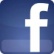 MaroondahCityCouncil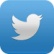 @CityofMaroondah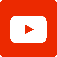 CityofMaroondah